ФГБУ «Арктический и антарктический научно-исследовательский институт»МЦД МЛИнформационные материалы по мониторингу морского ледяного покрова Арктики и Южного Океана на основе данных ледового картирования и пассивного микроволнового зондирования SSMR-SSM/I-SSMIS-AMSR227.06.2016 - 05.07.2016Контактная информация: лаб. МЦДМЛ ААНИИ, тел. +7(812)337-3149, эл.почта: vms@aari.aq Адрес в сети Интернет: http://wdc.aari.ru/datasets/d0042/  СодержаниеСеверное Полушарие	3Рисунок 1а – Обзорная ледовая карта СЛО и повторяемость кромки за текущую неделю .	3Рисунок 1б – Положение кромки льда и зон разреженных и сплоченных льдов СЛО за последний доступный срок на основе ледового анализа НЛЦ США  	4Рисунок 2 – Обзорная ледовая карта СЛО за текущую неделю и аналогичные периоды 2007-2014 гг.	5Рисунок 3 – Поля распределения средневзвешенной толщины льда на основе совместной модели морского льда – океана ACNFS за текущие сутки и 2010-2015 гг.	6Таблица 1 – Динамика изменения значений ледовитости для акваторий Северной полярной области за текущую неделю по данным наблюдений SSMR-SSM/I-SSMIS	7Таблица 2 - Медианные значения ледовитости для Северной полярной области и 3-х меридиональных секторов за текущие 30 и 7-дневные интервалы и её аномалии от 2011-2015 гг. и интервалов 2006-2016 гг. и 1978-2016 гг. по данным наблюдений SSMR-SSM/I-SSMIS	7Таблица 3 – Экстремальные и средние значения ледовитости для Северной полярной области и 3 меридиональных секторов за текущий 7-дневный интервал по данным наблюдений SSMR-SSM/I-SSMIS, алгоритм NASATEAM	8Рисунок 4 – Ежедневные оценки сезонного хода ледовитости для Северной Полярной Области и её трех меридиональных секторов за период с 26.10.1978 по текущий момент времени по годам.	9Рисунок 5 – Медианные распределения сплоченности льда за текущие 7 и 30 дневные интервалы времени и её разности относительно медианного распределения за те же промежутки за 1978-2016 и 2006-2016гг. на основе расчетов по данным SSMR-SSM/I-SSMIS,алгоритм NASATEAM .	11Южный океан	12Рисунок 6а – Ледовая карта Южного Океана за последний доступный срок (окраска по общей сплоченности	12Рисунок 6б – Ледовая карта Южного Океана за последний доступный срок на (окраска по наиболее старому возрасту) 	13Рисунок 6в – Положение кромки льда и зон разреженных и сплоченных льдов Южного Океана за последний доступный срок на основе ледового анализа НЛЦ США 	14Рисунок 7 – Ежедневные оценки сезонного хода ледовитости Южного Океана и его трёх меридиональных секторов за период с 26.10.1978 по текущий момент времени по годам 	15Рисунок 8 – Медианные распределения общей сплоченности льда за текущие 7 и 30 дневные интервалы времени и её разности относительно медианного распределения за те же промежутки за периоды 1978-2016 и 2006-2016 гг. на основе расчетов по данным SSMR-SSM/I-SSMIS	15Таблица 4 – Динамика изменения значений ледовитости для акваторий Южного океана за текущий 7-дневный интервал  по данным наблюдений SSMR-SSM/I-SSMIS	16Таблица 5 - Медианные значения ледовитости для Южного океана и 3 меридиональных секторов за текущие 30 и 7-дневные интервалы и её аномалии от 2011-2015 гг. и интервалов 2006-2016 гг. и 1978-2016 гг. по данным наблюдений SSMR-SSM/I-SSMIS, алгоритм NASATEAM………	16Таблица 6 – Экстремальные и средние значения ледовитости для Южного океана и 3 меридиональных секторов за текущий 7-дневный интервал по данным наблюдений SSMR-SSM/I-SSMIS, алгоритм NASATEAM	16Приложение 1 – Статистические значения ледовитостей по отдельным акваториям Северной Полярной Области и Южного океана	17Таблица 7 – Средние, аномалии среднего и экстремальные значения ледовитостей для Северной полярной области и её отдельных акваторий за текущие 7 и 30 дневные промежутки времени по данным наблюдений SSMR-SSM/I-SSMIS, алгоритм NASATEAM за период 1978-2016 гг.	17Таблица 8 – Средние, аномалии среднего и экстремальные значения ледовитостей для Южного океана и его отдельных акваторий за текущие 7 и 30 дневные интервалы времени по данным наблюдений SSMR-SSM/I-SSMIS, алгоритм NASATEAM за период 1978-2016 гг.	19Таблица 9 – Динамика изменения значений ледовитости для акваторий Северной полярной области и Южного океана за текущую неделю по данным наблюдений SSMIS	21Характеристика исходного материала и методика расчетов	22Северное Полушарие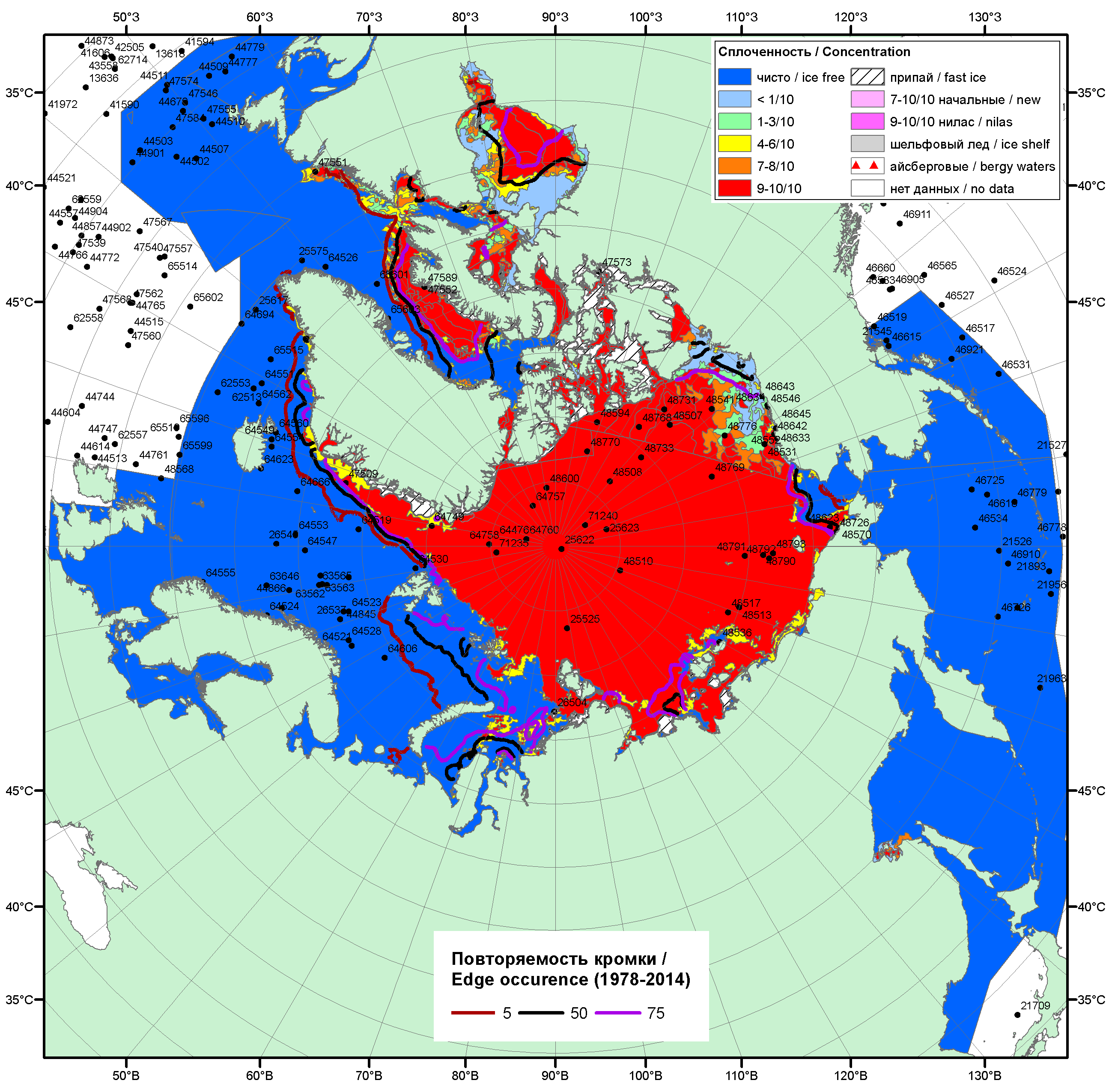 Рисунок 1а – Обзорная ледовая карта СЛО за 27.06 - 05.07.2016 г. на основе ледового анализа ААНИИ (05.07), Национального ледового центра США (30.06), Канадской ледовой службы (27.06), положение метеорологический дрейфующих буев IABP и Argos на 05.07.2016T1200+00 и повторяемость кромки за 01-05.07 за период 1979-2014 гг. по наблюдениям SSMR-SSM/I-SSMIS (алгоритм NASATEAM).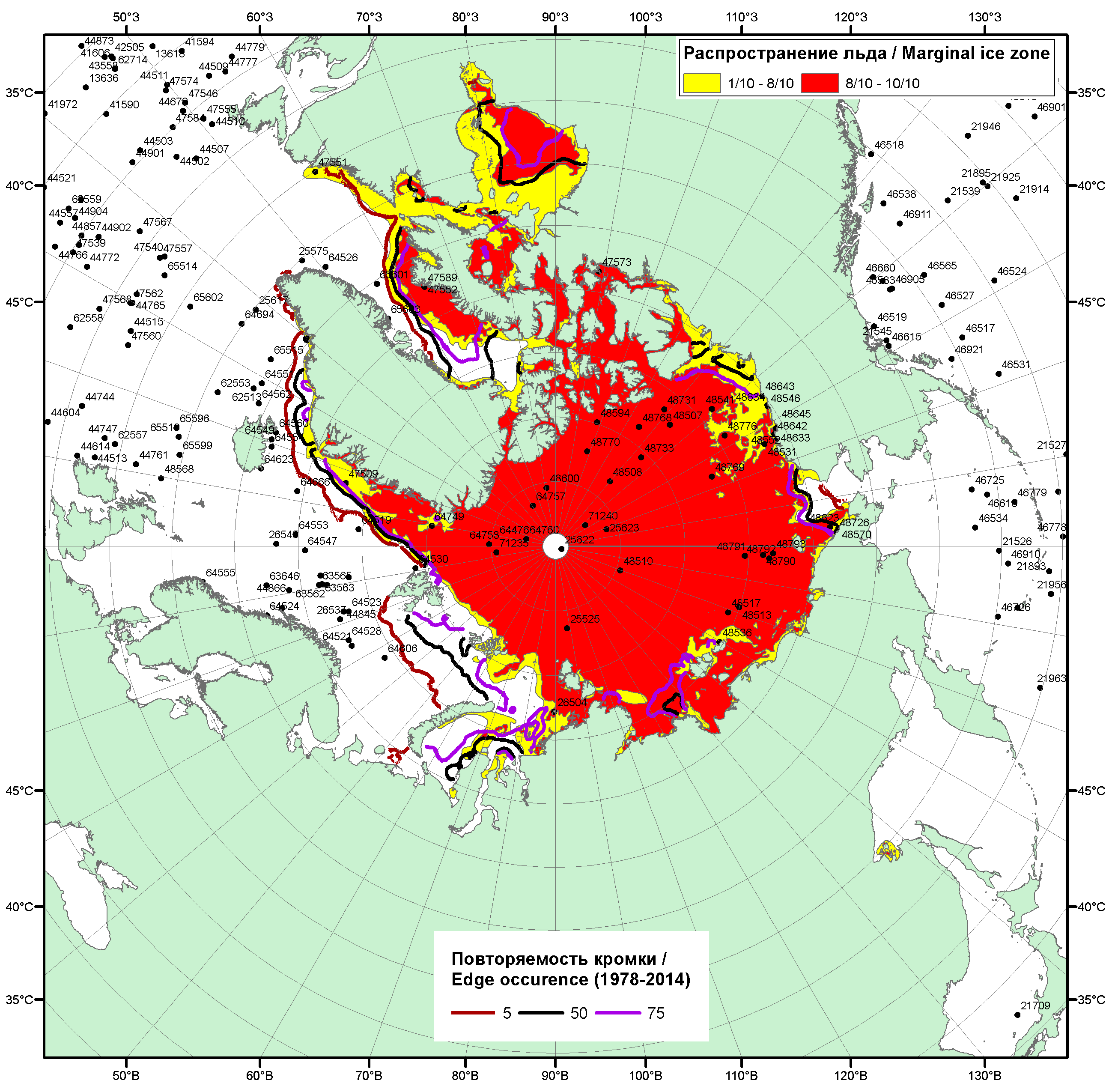 Рисунок 1б – Положение кромки льда и зон разреженных (<8/10) и сплоченных (≥8/10) льдов СЛО за 05.07.2016 г. на основе ледового анализа Национального Ледового Центра США, положение метеорологический дрейфующих буев IABP и Argos на 05.07.2016T1200+00 и повторяемость кромки за 01-05.07 за период 1979-2014 гг. по наблюдениям SSMR-SSM/I-SSMIS (алгоритм NASATEAM)/Рисунок 2 – Обзорная ледовая карта СЛО за 27.06 - 05.07.2016 г. и аналогичные периоды 2007-2015 гг. на основе ледового анализа ААНИИ, Канадской ледовой службы и Национального ледового центра США.Рисунок 3 – Поля распределения средневзвешенной толщины льда на основе совместной модели морского льда – океана ACNFS (HYCOM/NCODA/CICE) 05 июля 2011-2016 гг. Таблица 1 – Динамика изменения значений ледовитости по сравнению с предыдущей неделей для морей Северной полярной области за 27 июня – 3 июля 2016 г. по данным наблюдений SSMR-SSM/I-SSMIS-AMSR2Таблица 2 - Медианные значения ледовитости для Северной полярной области, 3-х меридиональных секторов и моря СМП за текущие 30 и 7-дневные интервалы и её аномалии от 2011-2015 гг. и интервалов 2006-2016 гг. и 1978-2016 гг. по данным наблюдений SSMR-SSM/I-SSMIS-AMSR2, алгоритмы NASATEAM/BOOTSTRAPСеверная полярная областьСектор 45°W-95°E (Гренландское - Карское моря)Сектор 95°E-170°W (моря Лаптевых - Чукотское, Берингово, Охотское)Сектор 170°W-45°W (море Бофорта и Канадская Арктика)Северный Ледовитый океанМоря СМП (моря Карское-Чукотское)Таблица 3 – Экстремальные и средние значения ледовитости для Северной полярной области, 3 меридиональных секторов и моря СМП за текущий 7-дневный интервал по данным наблюдений SSMR-SSM/I-SSMIS-AMSR2, алгоритмы NASATEAM/BOOTSTRAPСеверная полярная областьСектор 45°W-95°E (Гренландское - Карское моря)Сектор 95°E-170°W (моря Лаптевых - Чукотское, Берингово, Охотское)Сектор 170°W-45°W (море Бофорта и Канадская Арктика)Северный Ледовитый океанМоря СМП (моря Карское-Чукотское)Рисунок 4 – Ежедневные оценки сезонного хода ледовитости для Северной Полярной Области и трех меридиональных секторов за период 26.10.1978 - 03.07.2016 по годам на основе расчетов по данным SSMR-SSM/I-SSMIS-AMSR2, алгоритмы NASATEAM/BOOTSTRAP: а) Северная полярная область, б) сектор 45°W-95°E (Гренландское – Карское моря), в) сектор 95°E-170°W (моря Лаптевых – Чукотское и Берингово, Охотское), г) сектор 170°W-45°W (море Бофорта и Канадская Арктика), д) Северный Ледовитый океан, е) Северный морской путь (Карское - Чукотское моря).Рисунок 5 – Медианные распределения сплоченности льда за текущие 7 и 30-дневные промежутки и её разности относительно медианного распределения за те же месяца за периоды 1979-2016 (центр) и 2006-2016 гг. (справа) на основе расчетов по данным SSMR-SSM/I-SSMIS-AMSR2, алгоритмы NASATEAM/BOOTSTRAP.Южный океан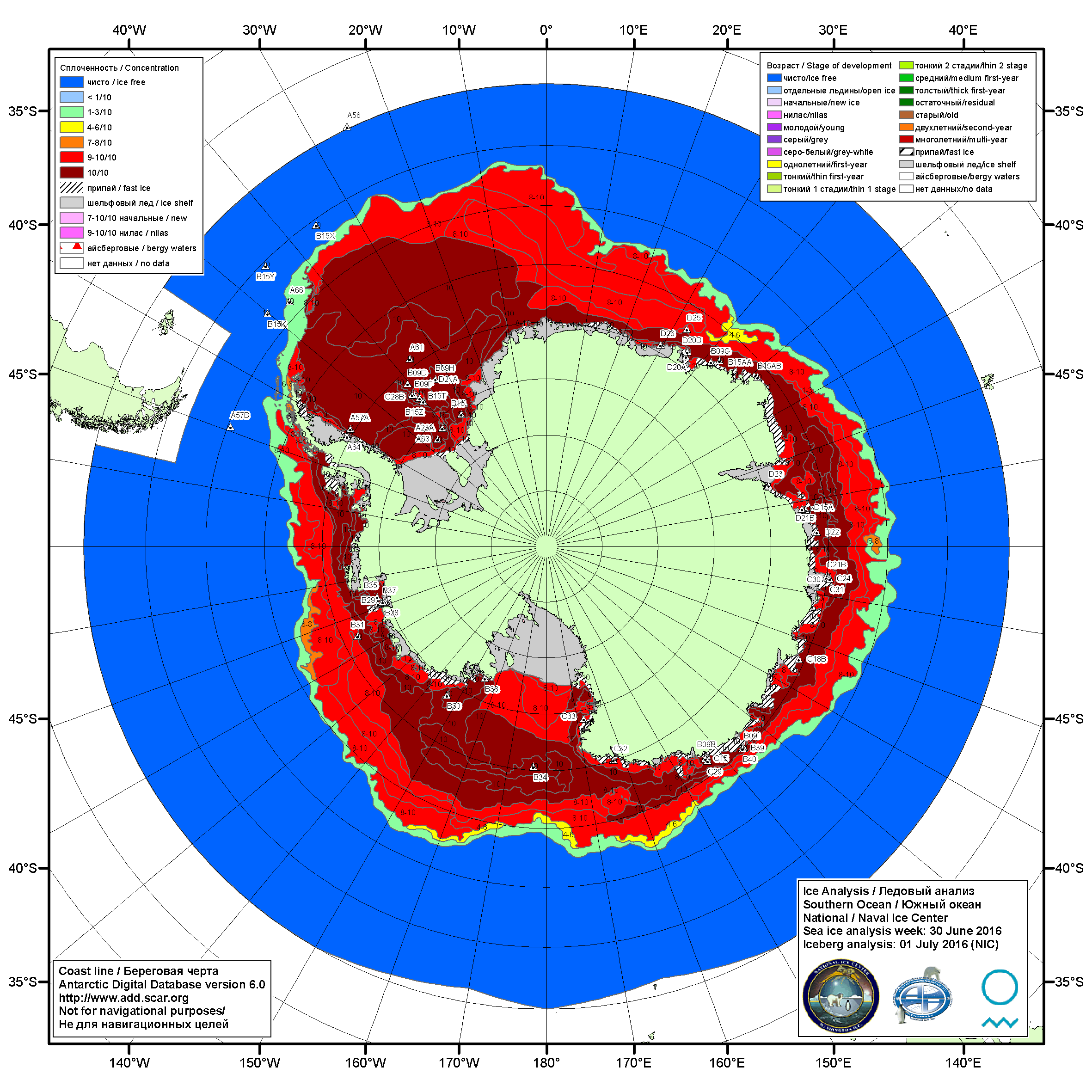 Рисунок 6а – Ледовая карта Южного океана (цветовая окраска по общей сплоченности) и расположение крупных айсбергов на основе информации совместного ледового анализа НЛЦ США, ААНИИ и НМИ (Норвегия) за 30.06.2016.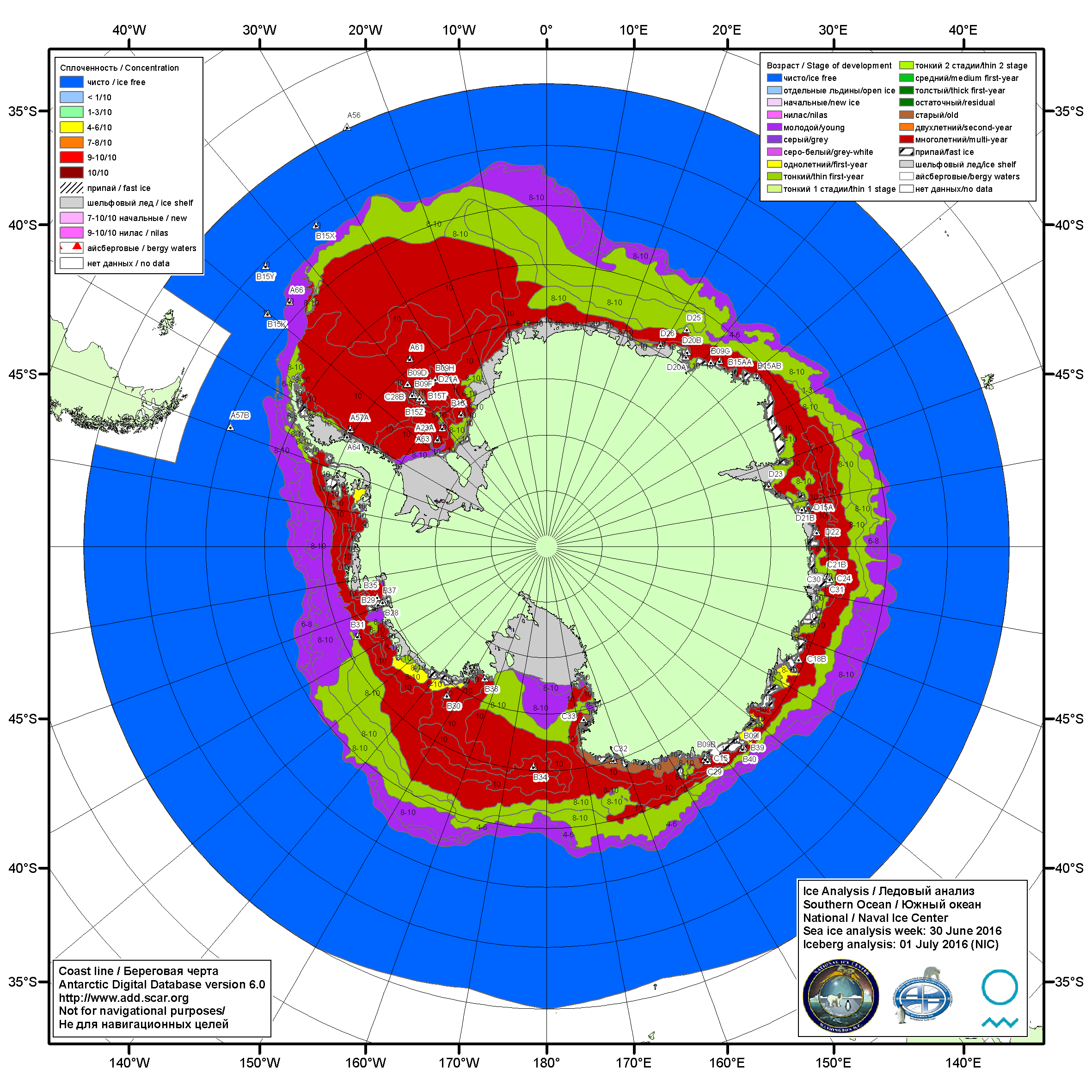 Рисунок 6б – Ледовая карта Южного океана (цветовая окраска по возрасту) и расположение крупных айсбергов на основе информации совместного ледового анализа НЛЦ США, ААНИИ и НМИ (Норвегия) за 30.06.2016.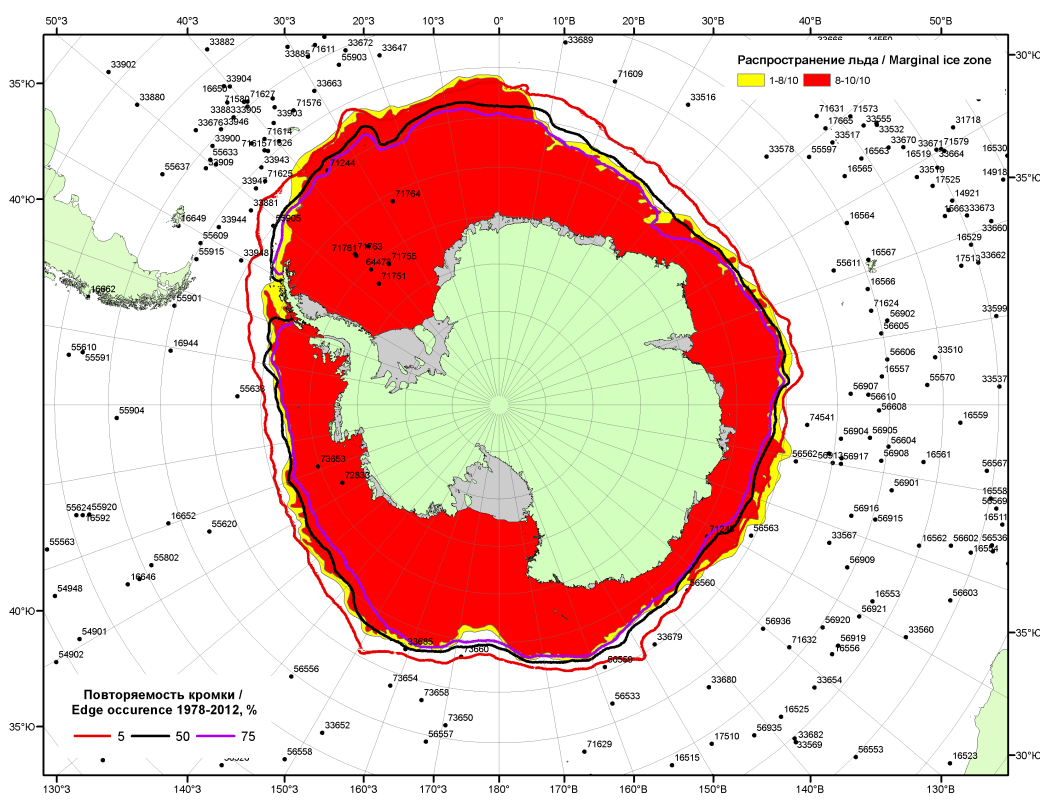 Рисунок 6в – Положение кромки льда и зон разреженных (<8/10) и сплоченных (≥8/10) льдов Южного океана за 05.07.2016 г. на основе ледового анализа Национального Ледового Центра США, положение метеорологический дрейфующих буев IABP и Argos на 05.07.2016T1200+00 и повторяемость кромки за 01-05.07 за период 1979-2014 гг. по наблюдениям SSMR-SSM/I-SSMIS (алгоритм NASATEAM)Рисунок 7 – Ежедневные оценки сезонного хода ледовитости Южного Океана и меридиональных секторов за период 26.10.1978 –03.07.2016 по годам на основе расчетов по данным SSMR-SSM/I-SSMIS-AMSR2, алгоритм NASATEAM/BOOTSTRAP: а) Южный Океан, б) Атлантический сектор (60°W-30°E, море Уэдделла), в) Индоокеанский сектор (30°E-150°E, моря Космонавтов, Содружества, Моусона), г) Тихоокеанский сектор (150°E-60°W, моря Росса, Беллинсгаузена) Рисунок 8 – Медианные распределения общей сплоченности льда за текущие 7 и 30-дневные промежутки (слева) и её разности относительно медианного распределения за тот же месяц за периоды 1978-2016 (центр) и 2006-2016 гг. (справа) на основе расчетов по данным SSMR-SSM/I-SSMIS-AMSR2, алгоритм NASATEAM/BOOTSTRAPТаблица 4 – Динамика изменения значений ледовитости по сравнению с предыдущей неделей для морей Южного океана за 27 июня - 3 июля 2016 г. по данным наблюдений SSMR-SSM/I-SSMISТаблица 5 - Медианные значения ледовитости для Южного океана и 3 меридиональных секторов за текущие 30 и 7-дневные интервалы и её аномалии от 2011-2015 гг. и интервалов 2006-2016 гг. и 1978-2016 гг. по данным наблюдений SSMR-SSM/I-SSMIS-AMSR2, алгоритм NASATEAM/BOOTSTRAPЮжный ОкеанАтлантический сектор (60°W-30°E, море Уэдделла)Индоокеанский сектор (30°E-150°E, моря Космонавтов, Содружества, Моусона)Тихоокеанский сектор (150°E-60°W, моря Росса, Беллинсгаузена)Таблица 6 – Экстремальные значения ледовитости для Южного океана и 3 меридиональных секторов за текущий 7-дневный интервал по данным наблюдений SSMR-SSM/I-SSMIS-AMSR2, алгоритм NASATEAM/BOOTSTRAPЮжный ОкеанАтлантический сектор (60°W-30°E, море Уэдделла)Индоокеанский сектор (30°E-150°E, моря Космонавтов, Содружества, Моусона)Тихоокеанский сектор (150°E-60°W, моря Росса, Беллинсгаузена)Приложение 1 – Статистические значения ледовитостей по отдельным акваториям Северной Полярной Области и Южного океанаТаблица 7 – Средние, аномалии среднего и экстремальные значения ледовитостей для Северной полярной области и её отдельных акваторий за текущие 7-дневный (неделя) и 30-дневный промежутки времени по данным наблюдений SSMR-SSM/I-SSMIS, алгоритм NASATEAM/BOOTSTRAP за период 1978-2016 гг.27.06-03.0704.06-03.07Таблица 8 – Средние, аномалии среднего и экстремальные значения ледовитостей для Южного океана и его отдельных акваторий за текущие 7-дневный (неделя) и 30-дневный промежутки времени по данным наблюдений SSMR-SSM/I-SSMIS, алгоритм NASATEAM/BOOTSTRAP за период 1978-2016 гг.27.06-03.0704.06-03.07Таблица 9 – Динамика изменения значений ледовитости по сравнению с предыдущей неделей для морей Северной полярной области и Южного океана за текущий 7-дневный (неделя) промежуток времени по данным наблюдений SSMIS27.06-03.0727.06-03.0727.06-03.0727.06-03.0727.06-03.0727.06-03.0727.06-03.07Характеристика исходного материала и методика расчетовДля иллюстрации ледовых условий Арктического региона представлены совмещенные региональные карты ААНИИ, ГМЦ России, ледовой службы Германии (BSH), Канадской ледовой службы – КЛС и Национального ледового центра США - НЛЦ. Совмещение карт выполнено путем перекрытия слоев (ААНИИ, слой #1), (региональная карта НЛЦ, слой #1), (ГМЦ России, слой #1), (BSH, слой #1) -> (КЛС, слой #2)  –> (обзорная карта НЛЦ, слой #3). Как результат, карты ААНИИ характеризуют ледовые условия морей Гренландского…Бофорта и Охотского, карты ГМЦ России – Азовского, Каспийского и Белого, карты НЛЦ – Берингова моря, карты BSH – Балтийского карты КЛС - морей Бофорта, Канадского архипелага, Баффина, Девисова пролива, Лабрадор, Св. Лаврентия, а НЛЦ - Арктического Бассейна, Линкольна,  южной части Гренландского моря, а также в летний период – моря Бофорта, Чукотское и Берингово (при этом полный охват карт НЛЦ – вся акватория СЛО и субполярные моря). Для построения совмещенных карт используется архив данных в обменном формате ВМО СИГРИД3 Мирового центра данных по морскому льду (МЦД МЛ). В пределах отдельного срока выборка карт из архива проводилась по критериям близости карт к сроку выпуска карты ААНИИ с максимальным интервалом времени между картами до 7 суток (день недели выпуска карт ААНИИ и ГМЦ России– каждая среда, BSH – каждый понедельник, КЛС – каждый вторник, НЛЦ – 1 раз в 2 недели по вторникам для циркумполярных карт и понедельник – четверг для региональных карт). Для иллюстрации полей толщин льда СЛО использованы ежедневные данные по распределению средневзвешенной толщины льда численной модели ACNFS. Численная модель ACNFS имеет пространственное разрешение 1/12° и является совместной моделью морского льда – океана диагностики и краткосрочного прогнозирования состояния ледяного покрова  всех акваторий Северного полушария севернее 40 с.ш. В модели ACNFS используется ледовый блок CICE (Hunke and Lipscomb, 2008), совмещенный с  моделью океана HYCOM (Metzger et al., 2008, 2010). Атмосферный форсинг включает поля приземных метеопараметров и радиационного баланса поверхности. Исходная ледовая информация, используемая для расчетов по модели, включают данные альтиметра, ТПО, сплоченность, профиля температуры и солёности воды.Для иллюстрации ледовых условий Южного океана, а также Северной Полярной области за последние сутки используются ежедневные циркумполярные ледовые информационные продукты НЛЦ США по оценке расположения кромки льда и ледяных массивов - MIZ (Marginal Ice Zone). Для цветовой окраски карт использован стандарт ВМО (WMO/Td. 1215) для зимнего (по возрасту) и летнего (по общей сплоченности) периодов. Следует также отметить, что в зонах стыковки карт ААНИИ, ГМЦ России, КЛС и НЛЦ наблюдается определенная несогласованность границ и характеристик ледовых зон вследствие ряда различий в ледовых информационных системах подготавливающих служб (карты для Балтийского моря представлены только BSH или ААНИИ). Однако, данная несогласованность несущественна для целей интерпретации ледовых условий в рамках настоящего обзора. Для получения оценок ледовитости (extent) и приведенной ледовитости – площади льда (area) отдельных секторов, морей, частей морей Северной полярной области и Южного океана и климатического положения кромок заданной повторяемости на основе данных спутниковых систем пассивного микроволнового зондирования SSMR-SSM/I-SSMIS-AMSR2 в МЦД МЛ ААНИИ принята следующая технология расчетов:источник данных – архивные (Cavalieri et al., 2008, Meier et al., 2006) и квазиоперативные (Maslanik and Stroeve, 1999) c задержкой 1-2 дня ежедневные матрицы (поля распределения) оценок общей сплоченности Северной (севернее 45° с.ш.) и Южной (южнее 50° с.ш.) Полярных областей на основе обработанных по алгоритму NASATEAM данных многоканальных микроволновых радиометров SSMR-SSM/I-SSMIS ИСЗ NIMBUS-7 и DMSP за период с 26.10.1978 г. по настоящий момент времени, копируемые с сервера НЦДСЛ;источник данных – ежедневные матрицы (поля распределения) оценок общей сплоченности Северной и Южной полярной областей на основе обработанных по алгоритму Bootstrap данных многоканального микроволнового радиометра AMSR2 ИСЗ GCOM-W1(SHIZUKU) за период с 01.07.2012 г. по настоящий момент времени, предоставленные Японским космическим агентством (provided by JAXA);область расчета – Северная и Южная Полярные области и их регионы с использованием масок океан/суша НЦДСЛ (http://nsidc.org/data/polar_stereo/tools_masks.html);границы используемых масок расчета отдельных меридиональных секторов, морей, частей морей Северной полярной области и Южного океана представлены на рисунках П1 – П2, не совпадают с используемыми в НЦДСЛ масками для отдельных акваторий Мирового океана и основаны на номенклатуре ААНИИ для морей Евразийского шельфа (Гренландское - Чукотское), Атласе Северного ледовитого океана (1980) и Атласе океанов (1980) издательства ГУНИО МО.вычислительные особенности расчета – авторское программное обеспечение ААНИИ с сохранением точности расчетов и оценке статистических параметров по гистограмме распределения и свободно-распространяемое программное обеспечение GDAL для векторизации полей климатических параметров;Исходная информация в формате ВМО СИГРИ3 доступна на сервере МЦД МЛ по адресам http://wdc.aari.ru/datasets/d0004 (карты ААНИИ), http://wdc.aari.ru/datasets/d0031 (карты КЛС), http://wdc.aari.ru/datasets/d0032 (карты НЛЦ), ), http://wdc.aari.ru/datasets/d0033  (карты ГМЦ России) и ), http://wdc.aari.ru/datasets/d0035 (карты BSH).   В графическом формате PNG совмещенные карты ААНИИ-КЛС-НЛЦ доступны по адресу http://wdc.aari.ru/datasets/d0040. Результаты расчетов ледовитости Северной, Южной полярных областей, их отдельных меридиональных секторов, морей и частей морей доступны на сервере МЦД МЛ ААНИИ в каталогах соответственно http://wdc.aari.ru/datasets/ssmi/data/north/extent/ и http://wdc.aari.ru/datasets/ssmi/data/south/extent/.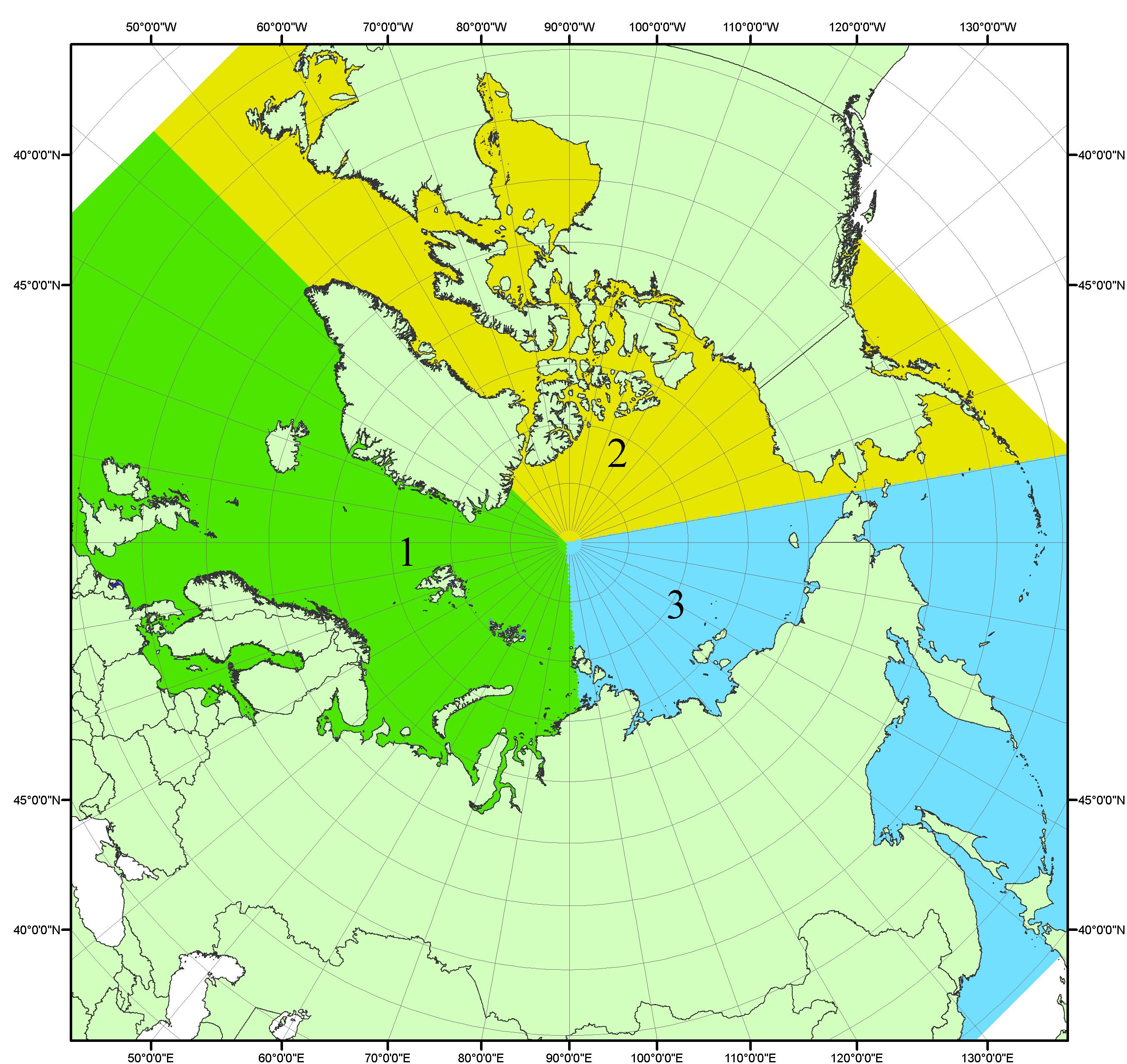 Рисунок П1 – Секторальное деление северной полярной области. 1 - Сектор 45°W-95°E (Гренландское - Карское моря); 2 - Сектор 170°W-45°W (море Бофорта и Канадская Арктика); 3 - Сектор 95°E-170°W (моря Лаптевых - Чукотское, Берингово, Охотское, Японское)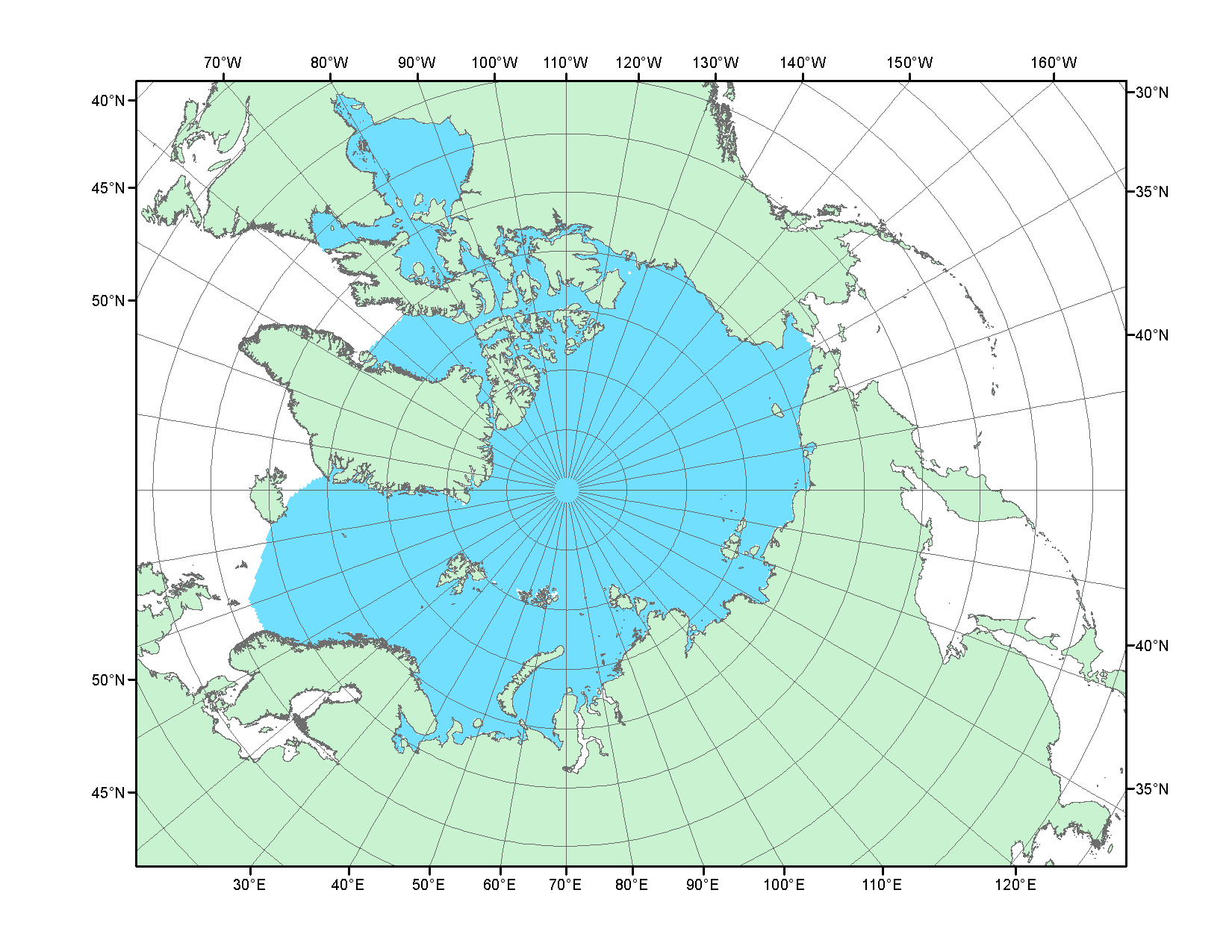 Рисунок П2 – Северный ледовитый океан в официальных границах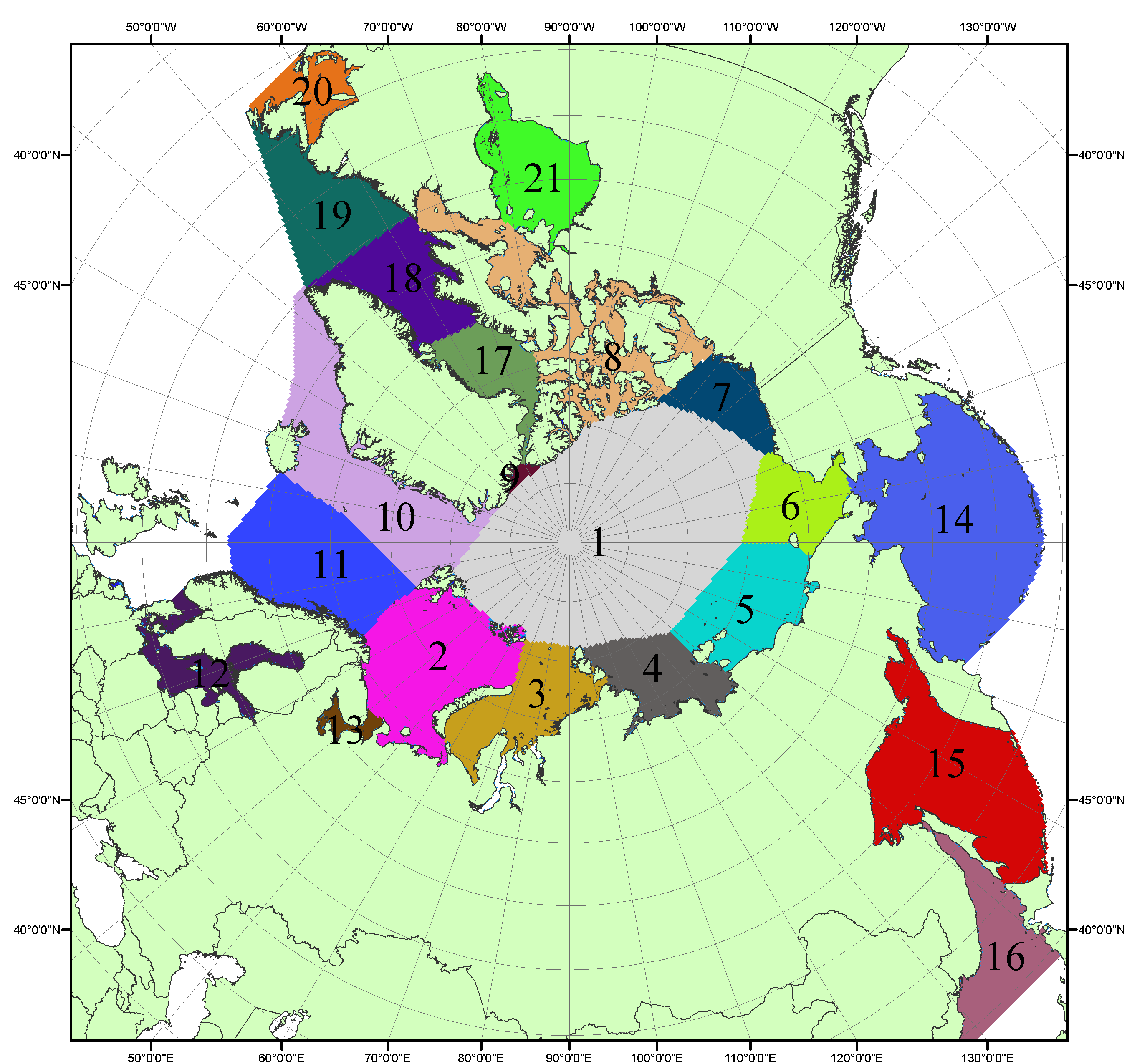 Рисунок П3 – Моря северной полярной области. 1 – Арктический бассейн; 2- Баренцево море; 3 – Карское море; 4 – море Лаптевых; 5 - Восточно-Сибирское море; 6 – Чукотское море; 7 – море Бофорта; 8 – Канадский архипелаг; 9 – море Линкольна; 10 – Гренландское море; 11 – Норвежское море; 12 – Балтийское море; 13 – Белое море; 14 – Берингово море; 15 – Охотское море; 16 – Японское море; 17 – море Баффина; 18 – Дейвисов пролив; 19 – море Лабрадор; 20 – залив Святого Лаврентия; 21 – Гудзонов залив.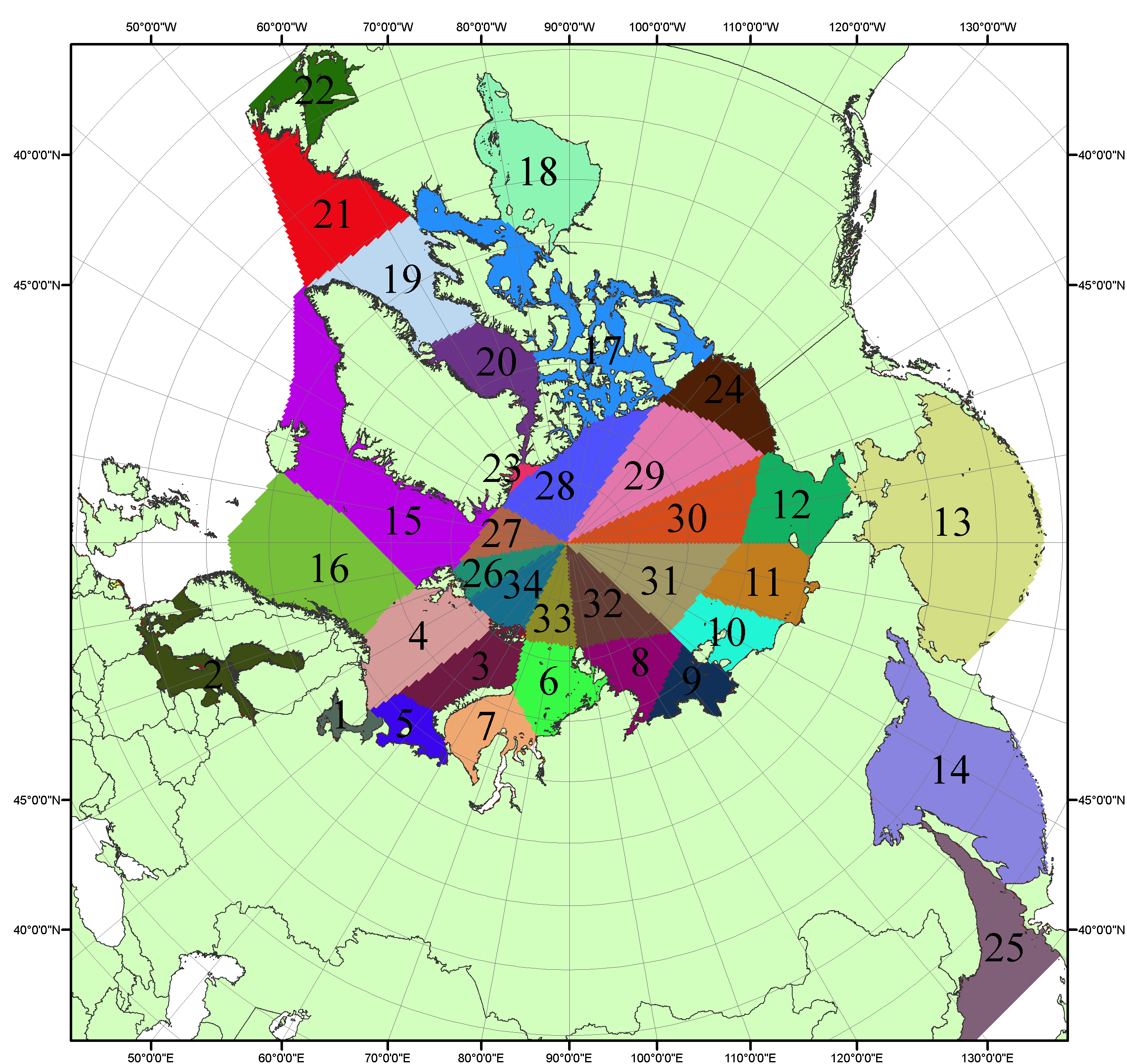 Рисунок П4 – Сектора и моря северной полярной области. 1 - Белое море; 2- Балтийское море; 3 – Баренцево море (СВ); 4 – Баренцево море (З); 5 - Баренцево море (ЮВ); 6 – Карское море (СВ); 7 – Карское море (ЮЗ); 8 – море Лаптевых (В); 9 – море Лаптевых (З); 10 – Восточно-Сибирское море (З); 11 – Восточно-Сибирское море (В); 12 –Чукотское море; 13 –Берингово море; 14 – Охотское море; 15 –Гренландское море; 16 – Норвежское море; 17 – Канадский архипелаг; 18 – Гудзонов залив; 19 – Дейвисов пролив; 20 - море Баффина; 21 – море Лабрадор; 22 - залив Святого Лаврентия; 23 - море Линкольна; 24 - море Бофорта; 25 - Японское море; 26 - сектор АО (30°з.д. – 10°в.д.); 27 – сектор АО (10°в.д. – 30°в.д.); 28 - сектор АО (30°в.д. – 65°в.д.); 29 - сектор АО (65°в.д. – 96°в.д.);30 - сектор АО (96°в.д. – 140°в.д.);31 - сектор АО (140°в.д. – 180°в.д.); 32 - сектор АО (180°в.д. – 156°з.д.); 33 - сектор АО (156°з.д. – 123°з.д.); 34 - сектор АО (123°з.д. – 30°з.д.).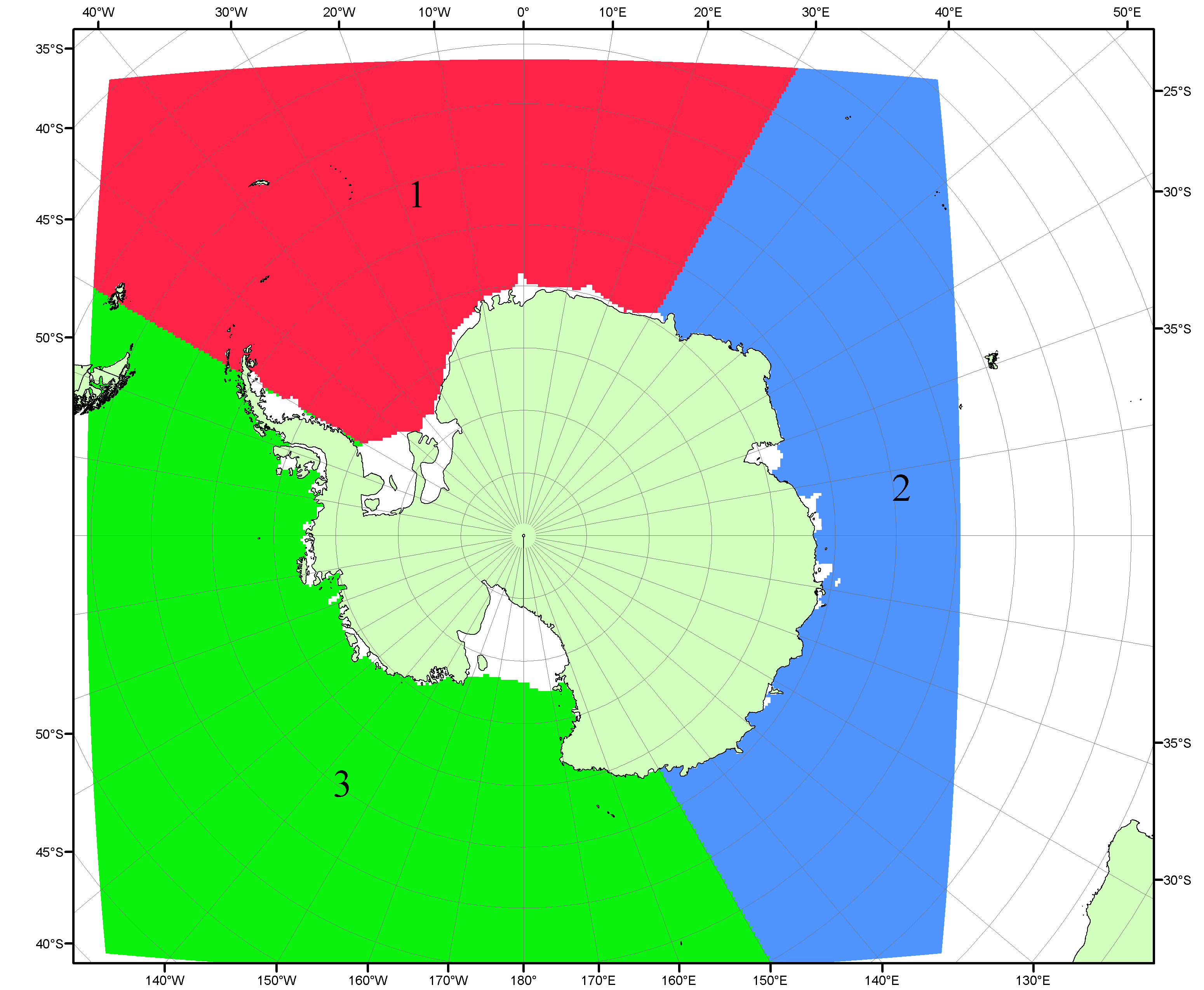 Рисунок П5 – Секторальное деление Южного океана. 1 - Атлантический сектор (60°W-30°E, море Уэдделла); 2 - Индоокеанский сектор (30°E-150°E, моря Космонавтов, Содружества, Моусона); 3 - Тихоокеанский сектор (150°E-60°W, моря Росса, Беллинсгаузена)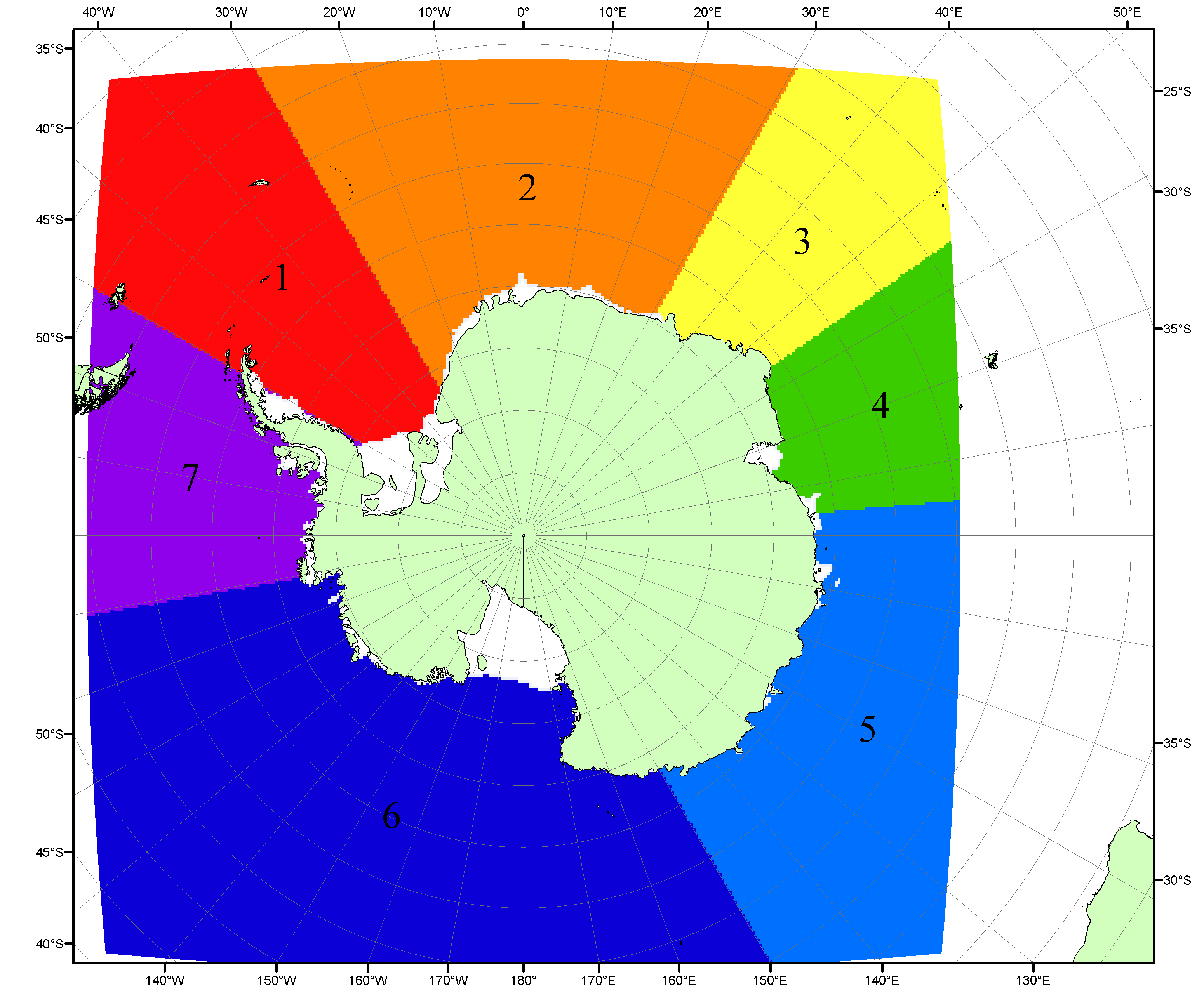 Рисунок П6 – Моря Южного океана. 1 – Западная часть моря Уэдделла; 2- Восточная часть моря Уэдделла; 3 – Море Космонавтов; 4 – море Содружества; 5 – море Моусона; 6 – море Росса; 7 – Море Беллинсгаузена.Список источников1. Атлас океанов. Северный Ледовитый океан. – 1980. М: Изд. ГУНИО МО СССР ВМФ – 184 с.2. Атлас океанов. Термины. Понятия. Справочные таблицы. - Изд. ВМФ МО СССР.-1980.3. Границы океанов и морей. – 1960. Л.: Изд. ГУНИО ВМФ. – 51 с.4. Andersen, S., R. Tonboe, L. Kaleschke, G. Heygster, and L. T. Pedersen, Intercomparison of passive microwave sea ice concentration retrievals over the high-concentration Arctic sea ice.// J. Geophys. Res. – 2007. – Vol. 112. C08004, doi:10.1029/2006JC003543.5. Cavalieri, D., C. Parkinson, P. Gloersen, and H. J. Zwally. 1996, updated 2008. Sea Ice Concentrations from Nimbus-7 SMMR and DMSP SSM/I Passive Microwave Data, [1978.10.26 – 2007.12.31]. Boulder, Colorado USA: National Snow and Ice Data Center. Digital media.6. Meier, W., F. Fetterer, K. Knowles, M. Savoie, M. J. Brodzik. 2006, updated quarterly. Sea Ice Concentrations from Nimbus-7 SMMR and DMSP SSM/I Passive Microwave Data, [2008.01.01 – 2008.03.25]. Boulder, Colorado USA: National Snow and Ice Data Center. Digital media.7. Maslanik, J., and J. Stroeve. 1999, updated daily. Near-Real-Time DMSP SSM/I-SSMIS Daily Polar Gridded Sea Ice Concentrations, [2008.03.26 – present moment]. Boulder, Colorado USA: National Snow and Ice Data Center. Digital media.8. Ice Chart Colour Code Standard. - JCOMM Technical Report Series No. 24, 2004, WMO/TD-No.1215. (http://jcomm.info/index.php?option=com_oe&task=viewDocumentRecord&docID=4914)9. JAXA GCOM-W1 ("SHIZUKU") Data Providing Service - http://gcom-w1.jaxa.jp/index.html 10. ACNFS on Internet - http://www7320.nrlssc.navy.mil/hycomARC 11. Posey, P.G., E.J. Metzger, A.J. Wallcraft, O.M Smedstad and M.W. Phelps, 2010: Validation of the 1/12° Arctic Cap Nowcast/Forecast System (ACNFS). Naval Report NRL/MR/7320-10-9287, Stennis Space Center, MS.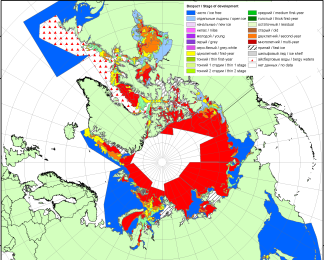 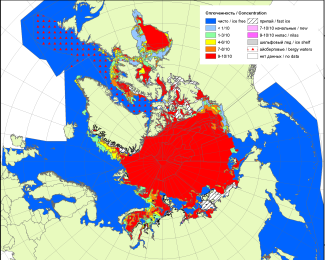 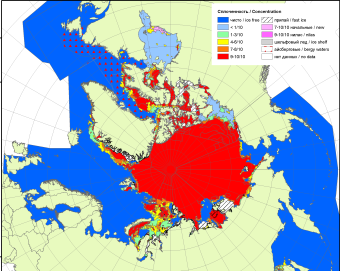 200720092010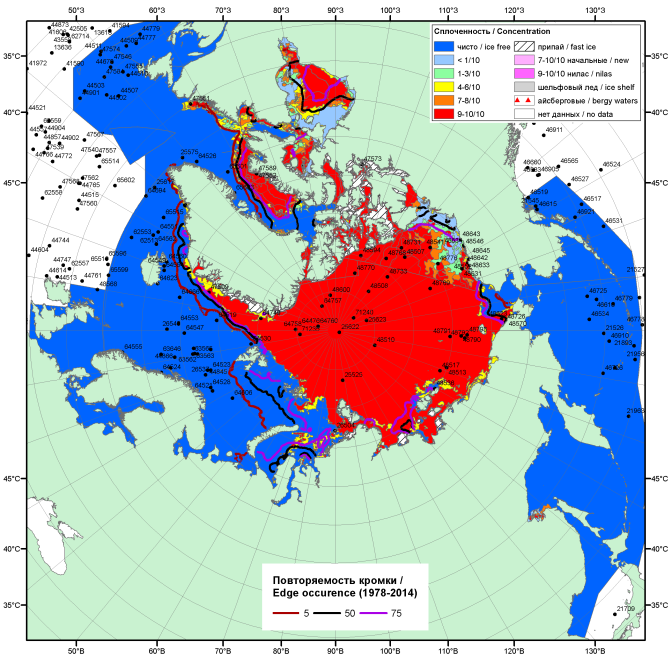 20162016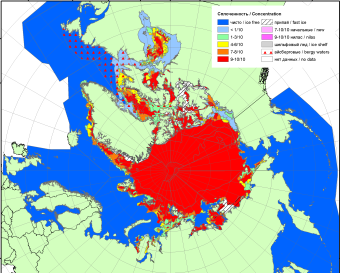 20162016201120162016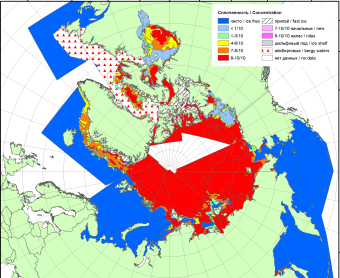 201620162012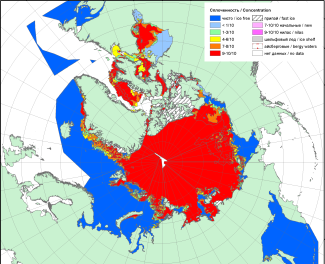 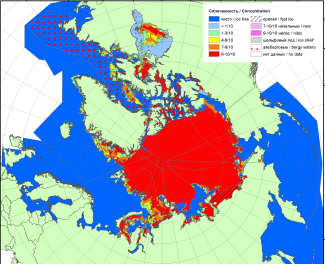 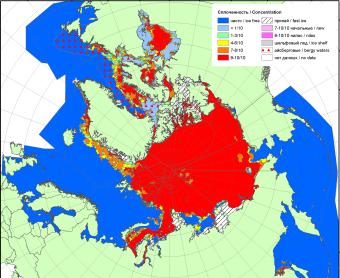 201520142013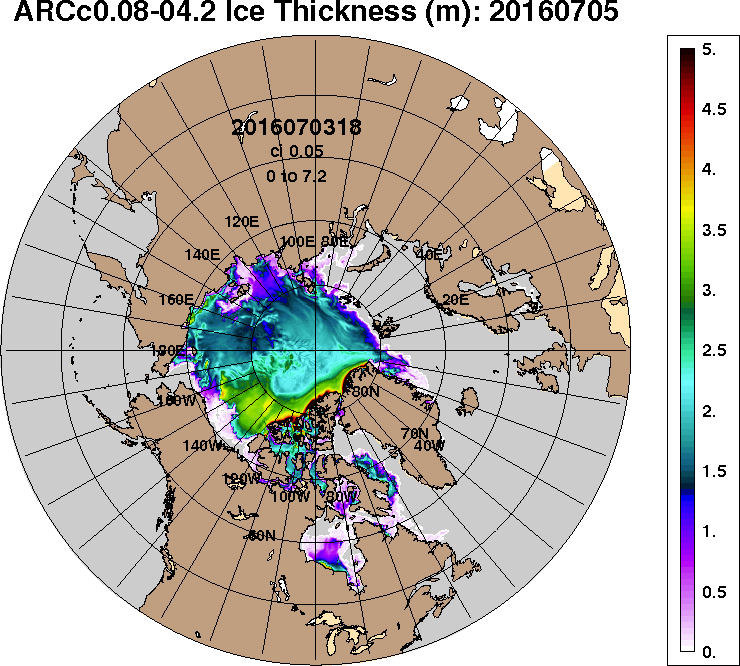 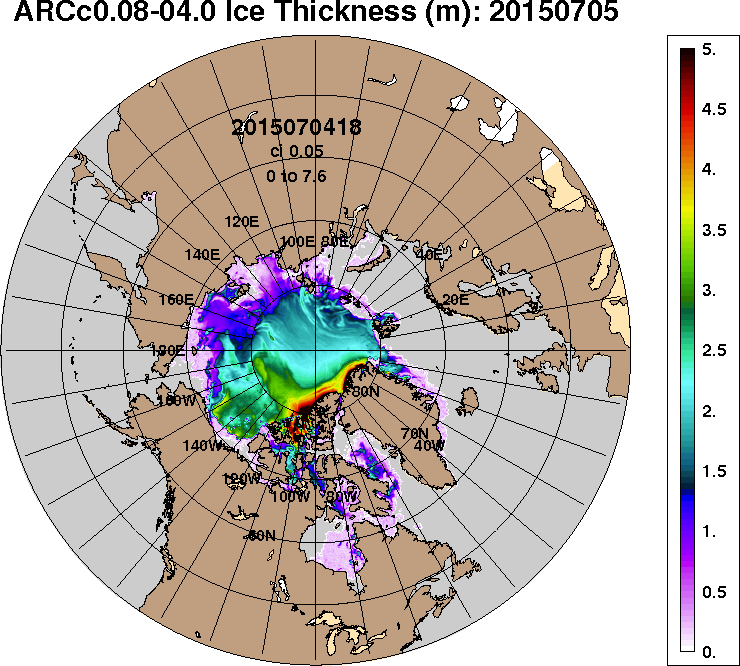 2016-07-052015-07-05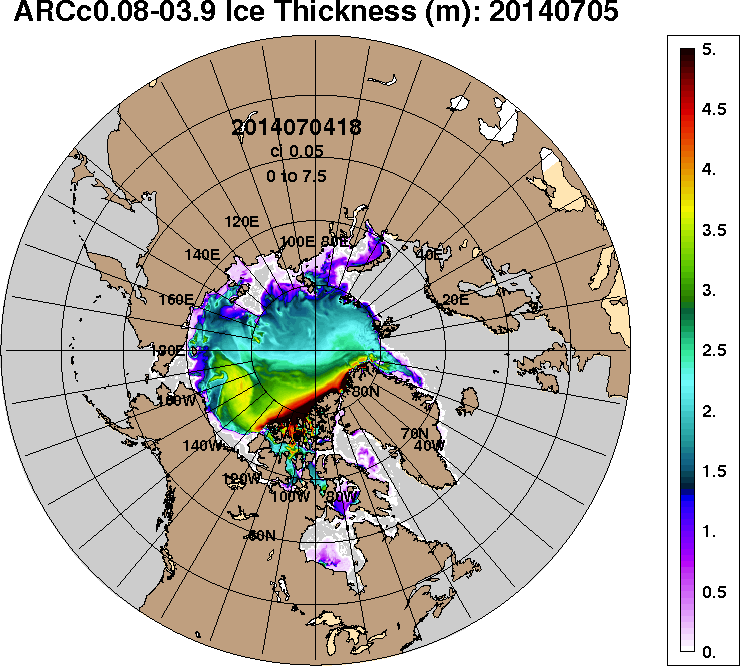 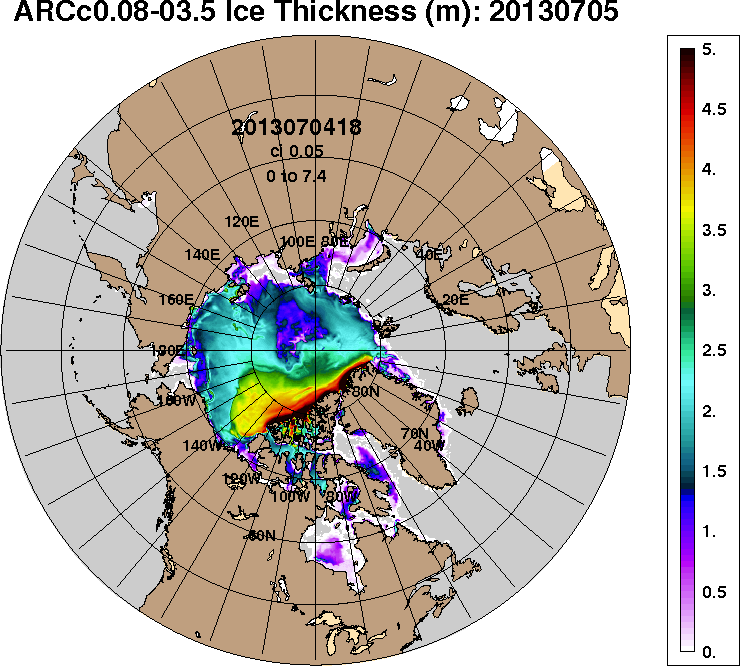 2014-07-052013-07-05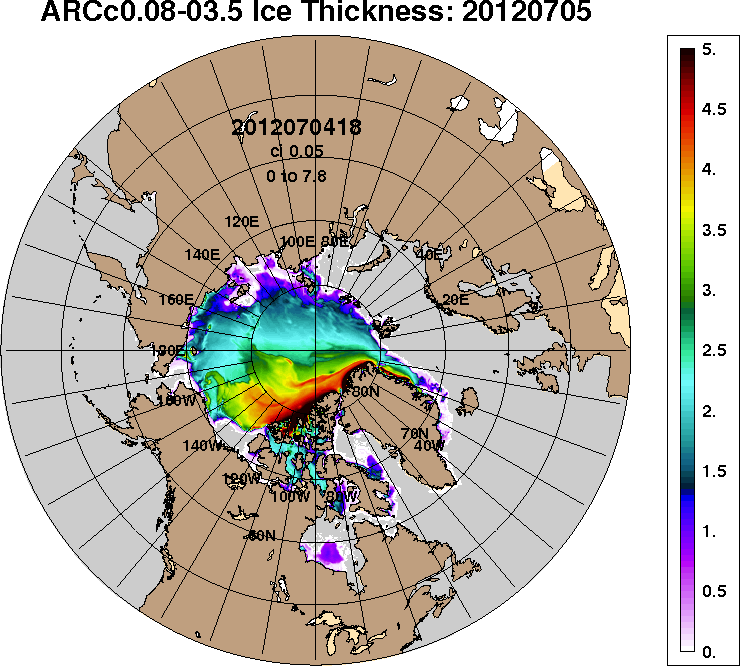 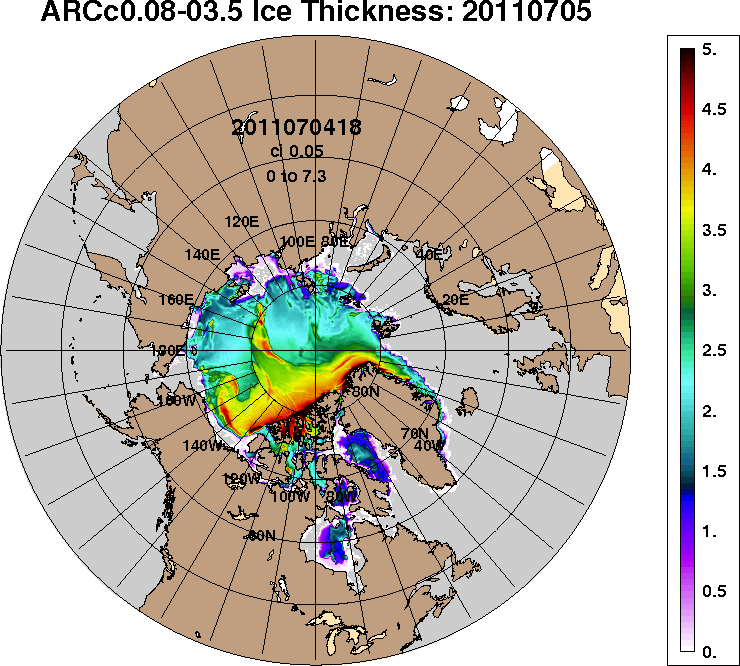 2012-07-052011-07-05РегионСеверная полярная областьСектор 45°W-95°E (Гренландское - Карское моря)Сектор 95°E-170°W (моря Лаптевых - Чукотское, Берингово, Охотское)Сектор 170°W-45°W (море Бофорта и Канадская Арктика)Северный Ледовитый океанМоря СМП (моря Карское-Чукотское)Разность-535.9-207.4-49.3-279.1-462.7-159.5тыс.кв.км/сут.-76.6-29.6-7.0-39.9-66.1-22.8МесяцS, тыс. км2Аномалии, тыс км2/%Аномалии, тыс км2/%Аномалии, тыс км2/%Аномалии, тыс км2/%Аномалии, тыс км2/%Аномалии, тыс км2/%Аномалии, тыс км2/%МесяцS, тыс. км22011 г2012 г2013 г2014 г2015 г2006-2016гг1978-2016гг04.06-03.0710244.9-332.0-368.0-986.4-591.5-493.7-543.3-1300.704.06-03.0710244.9-3.1-3.5-8.8-5.5-4.6-5.0-11.327.06-03.079410.3-146.3-67.1-668.1-188.4-637.1-375.1-1351.927.06-03.079410.3-1.5-0.7-6.6-2.0-6.3-3.8-12.6МесяцS, тыс. км2Аномалии, тыс км2/%Аномалии, тыс км2/%Аномалии, тыс км2/%Аномалии, тыс км2/%Аномалии, тыс км2/%Аномалии, тыс км2/%Аномалии, тыс км2/%МесяцS, тыс. км22011 г2012 г2013 г2014 г2015 г2006-2016гг1978-2016гг04.06-03.071992.0-460.4-284.9-594.9-684.7-394.9-505.8-925.104.06-03.071992.0-18.8-12.5-23.0-25.6-16.5-20.3-31.727.06-03.071609.9-609.5-369.9-637.4-827.7-572.3-609.3-1078.327.06-03.071609.9-27.5-18.7-28.4-34.0-26.2-27.5-40.1МесяцS, тыс. км2Аномалии, тыс км2/%Аномалии, тыс км2/%Аномалии, тыс км2/%Аномалии, тыс км2/%Аномалии, тыс км2/%Аномалии, тыс км2/%Аномалии, тыс км2/%МесяцS, тыс. км22011 г2012 г2013 г2014 г2015 г2006-2016гг1978-2016гг04.06-03.073406.2185.0-39.123.2219.946.158.5-14.704.06-03.073406.25.7-1.10.76.91.41.7-0.427.06-03.073353.5277.541.9140.4296.771.6133.244.827.06-03.073353.59.01.34.49.72.24.11.4МесяцS, тыс. км2Аномалии, тыс км2/%Аномалии, тыс км2/%Аномалии, тыс км2/%Аномалии, тыс км2/%Аномалии, тыс км2/%Аномалии, тыс км2/%Аномалии, тыс км2/%МесяцS, тыс. км22011 г2012 г2013 г2014 г2015 г2006-2016гг1978-2016гг04.06-03.074846.7-56.7-44.0-414.8-126.7-144.9-96.0-360.904.06-03.074846.7-1.2-0.9-7.9-2.5-2.9-1.9-6.927.06-03.074446.9185.8261.0-171.1342.7-136.3101.0-318.527.06-03.074446.94.46.2-3.78.4-3.02.3-6.7МесяцS, тыс. км2Аномалии, тыс км2/%Аномалии, тыс км2/%Аномалии, тыс км2/%Аномалии, тыс км2/%Аномалии, тыс км2/%Аномалии, тыс км2/%Аномалии, тыс км2/%МесяцS, тыс. км22011 г2012 г2013 г2014 г2015 г2006-2016гг1978-2016гг04.06-03.079732.9-236.8-76.3-664.1-455.7-315.3-396.6-1064.204.06-03.079732.9-2.4-0.8-6.4-4.5-3.1-3.9-9.927.06-03.079003.4-132.866.9-477.7-237.2-487.0-321.5-1196.827.06-03.079003.4-1.50.7-5.0-2.6-5.1-3.4-11.7МесяцS, тыс. км2Аномалии, тыс км2/%Аномалии, тыс км2/%Аномалии, тыс км2/%Аномалии, тыс км2/%Аномалии, тыс км2/%Аномалии, тыс км2/%Аномалии, тыс км2/%МесяцS, тыс. км22011 г2012 г2013 г2014 г2015 г2006-2016гг1978-2016гг04.06-03.072543.9228.2118.0-185.3-87.872.2-71.4-239.804.06-03.072543.99.94.9-6.8-3.32.9-2.7-8.627.06-03.072265.5230.8111.8-211.5-192.16.3-116.4-375.327.06-03.072265.511.35.2-8.5-7.80.3-4.9-14.2МесяцМинимальное знач.Максимальное знач.Среднее знач.Медиана27.06-03.078956.402.07.201012048.927.06.197910762.210881.0МесяцМинимальное знач.Максимальное знач.Среднее знач.Медиана27.06-03.071522.403.07.20163445.627.06.19812688.22736.4МесяцМинимальное знач.Максимальное знач.Среднее знач.Медиана27.06-03.072874.503.07.20073561.727.06.19943308.63327.1МесяцМинимальное знач.Максимальное знач.Среднее знач.Медиана27.06-03.073721.102.07.20105625.127.06.19834765.44829.9МесяцМинимальное знач.Максимальное знач.Среднее знач.Медиана27.06-03.078708.202.07.201011339.527.06.198110200.210314.3МесяцМинимальное знач.Максимальное знач.Среднее знач.Медиана27.06-03.071939.903.07.20112971.927.06.19832640.82711.5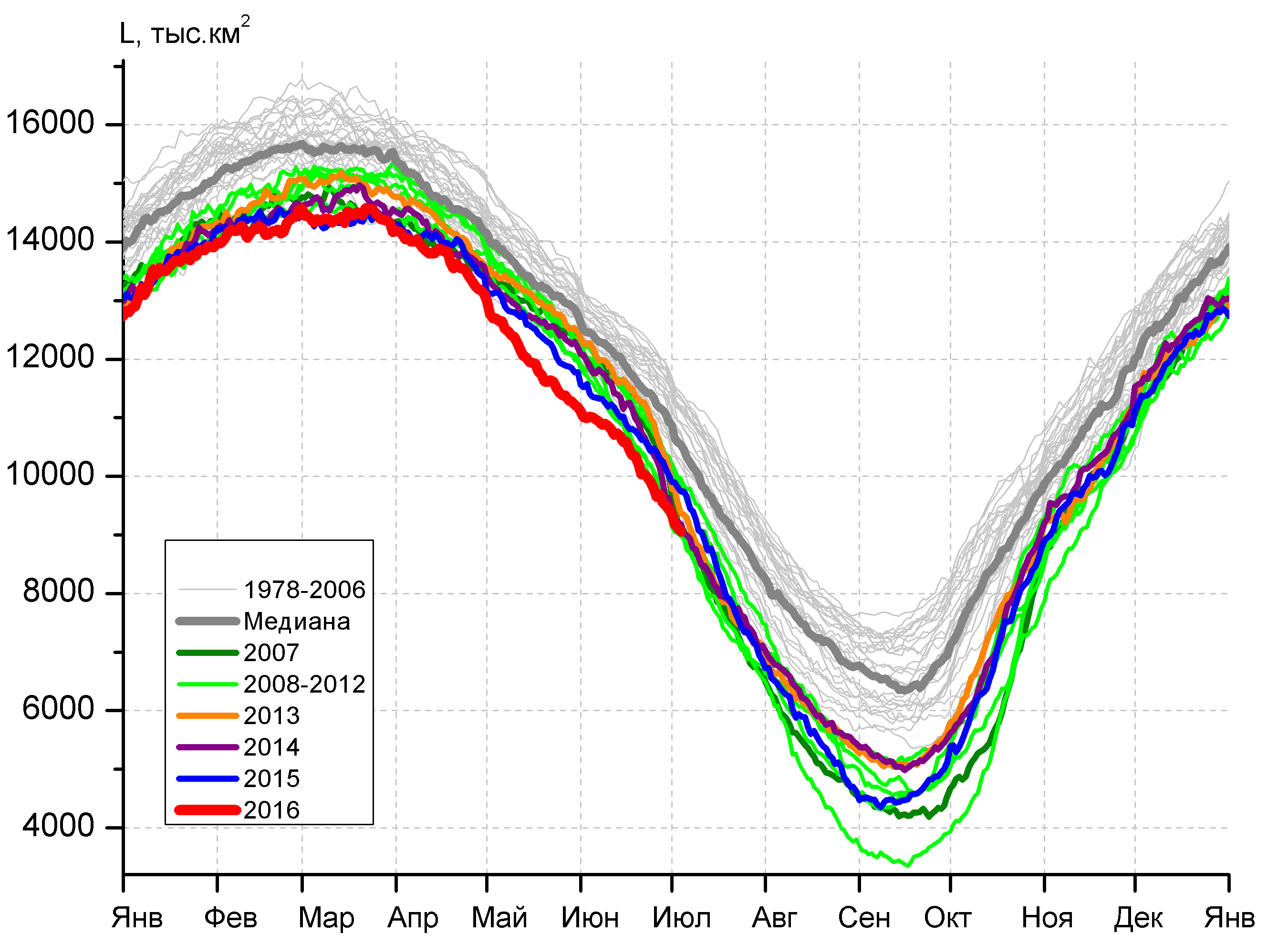 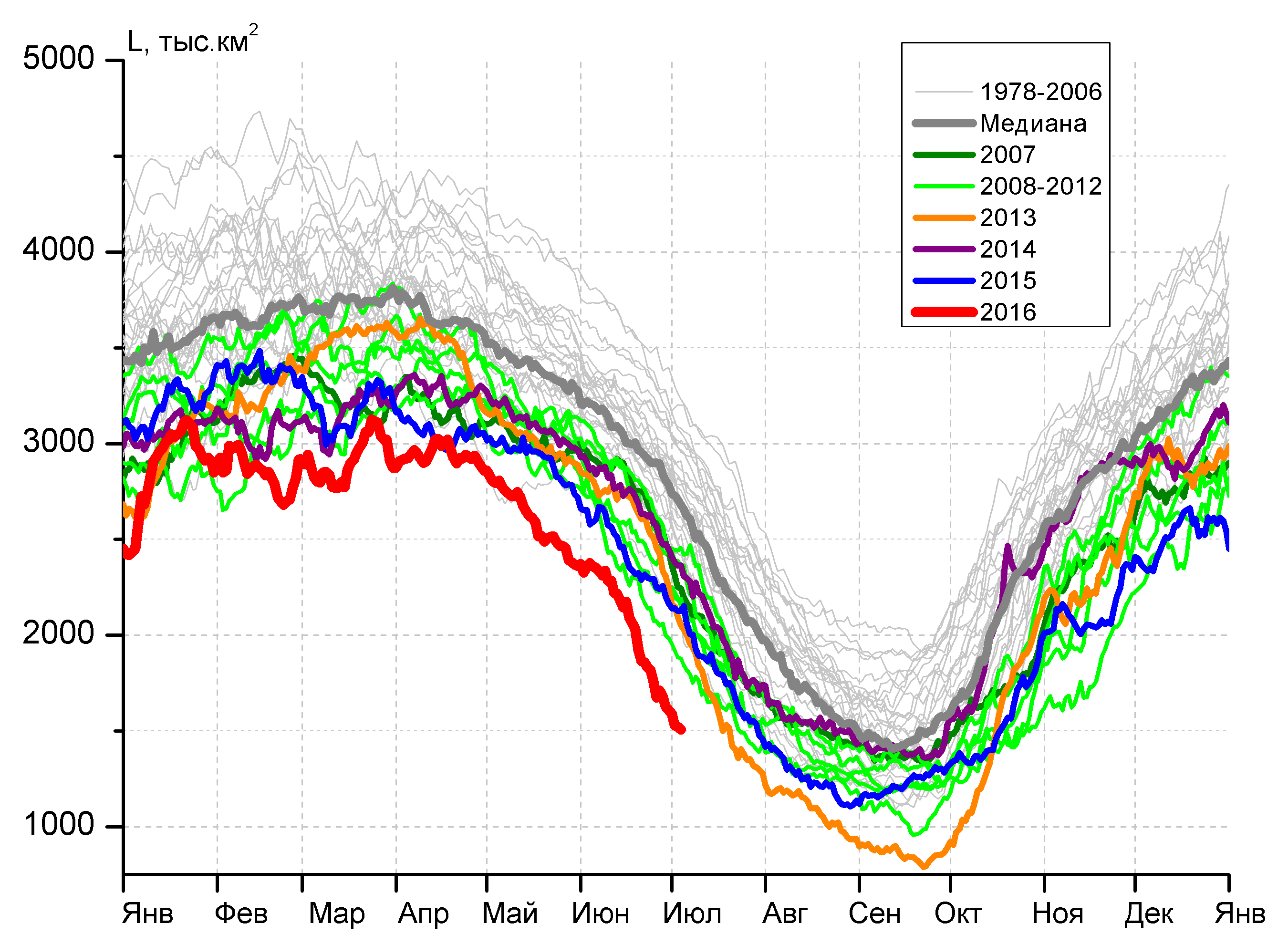 а)б)б)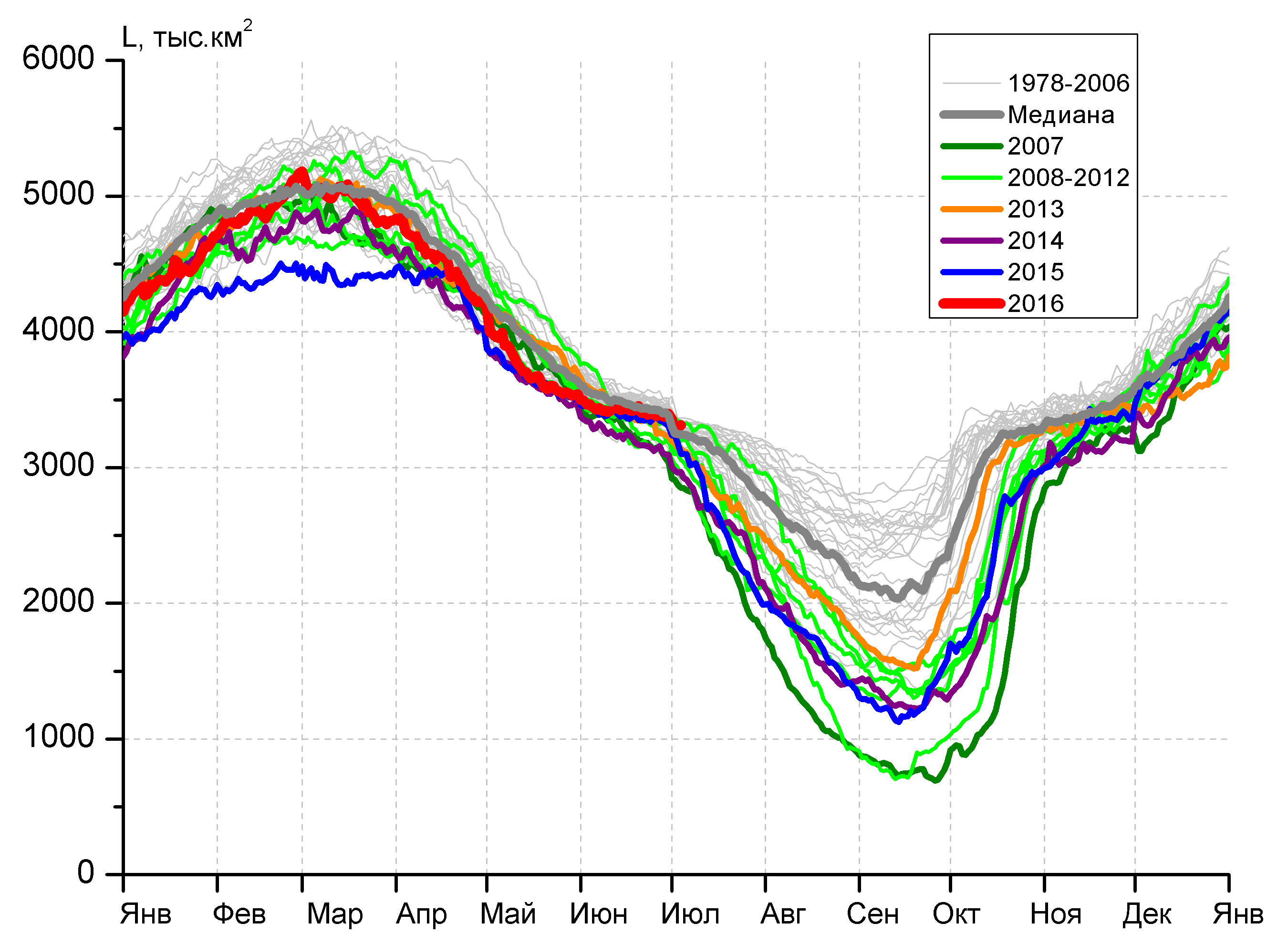 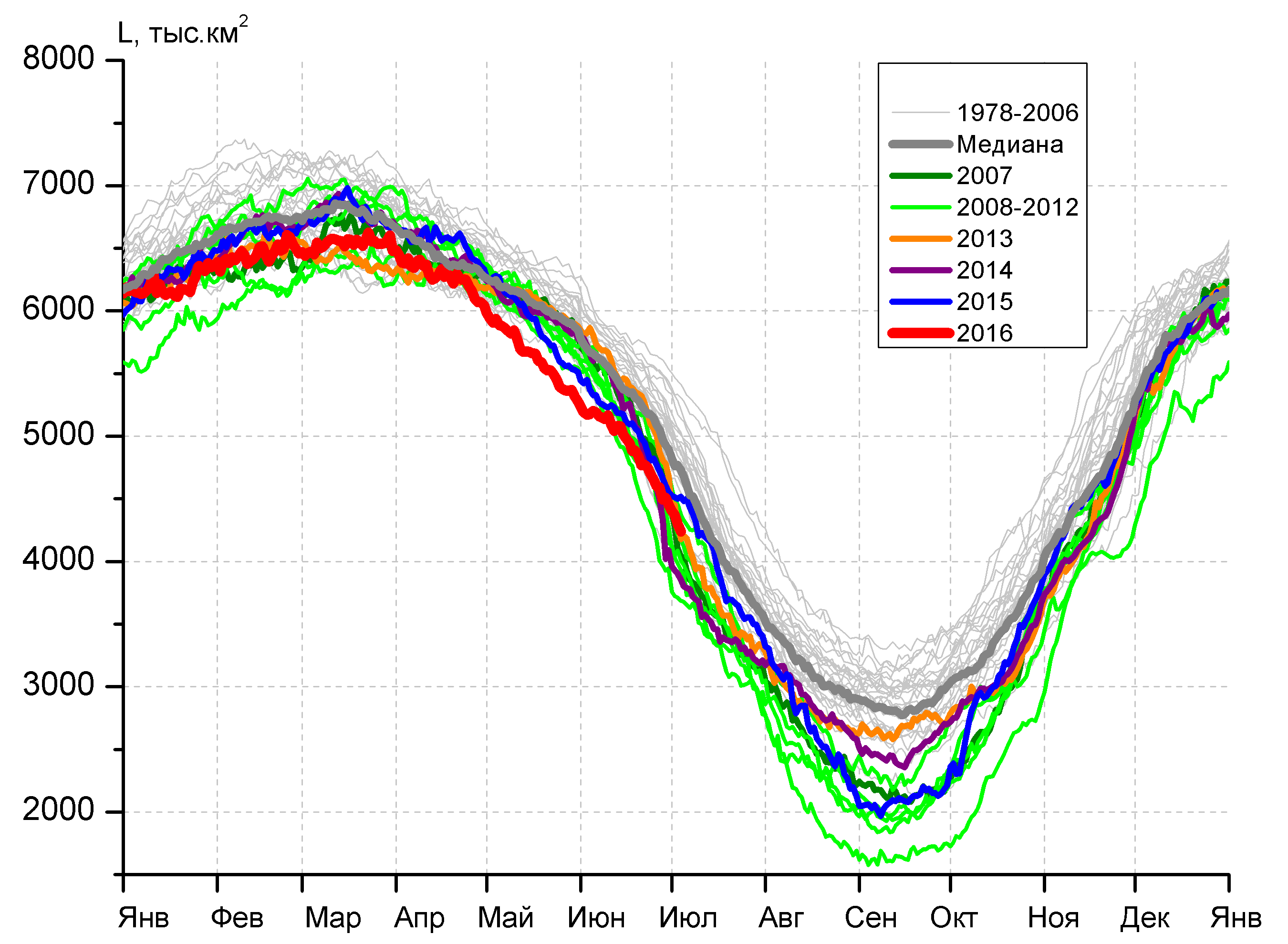 в)г)г)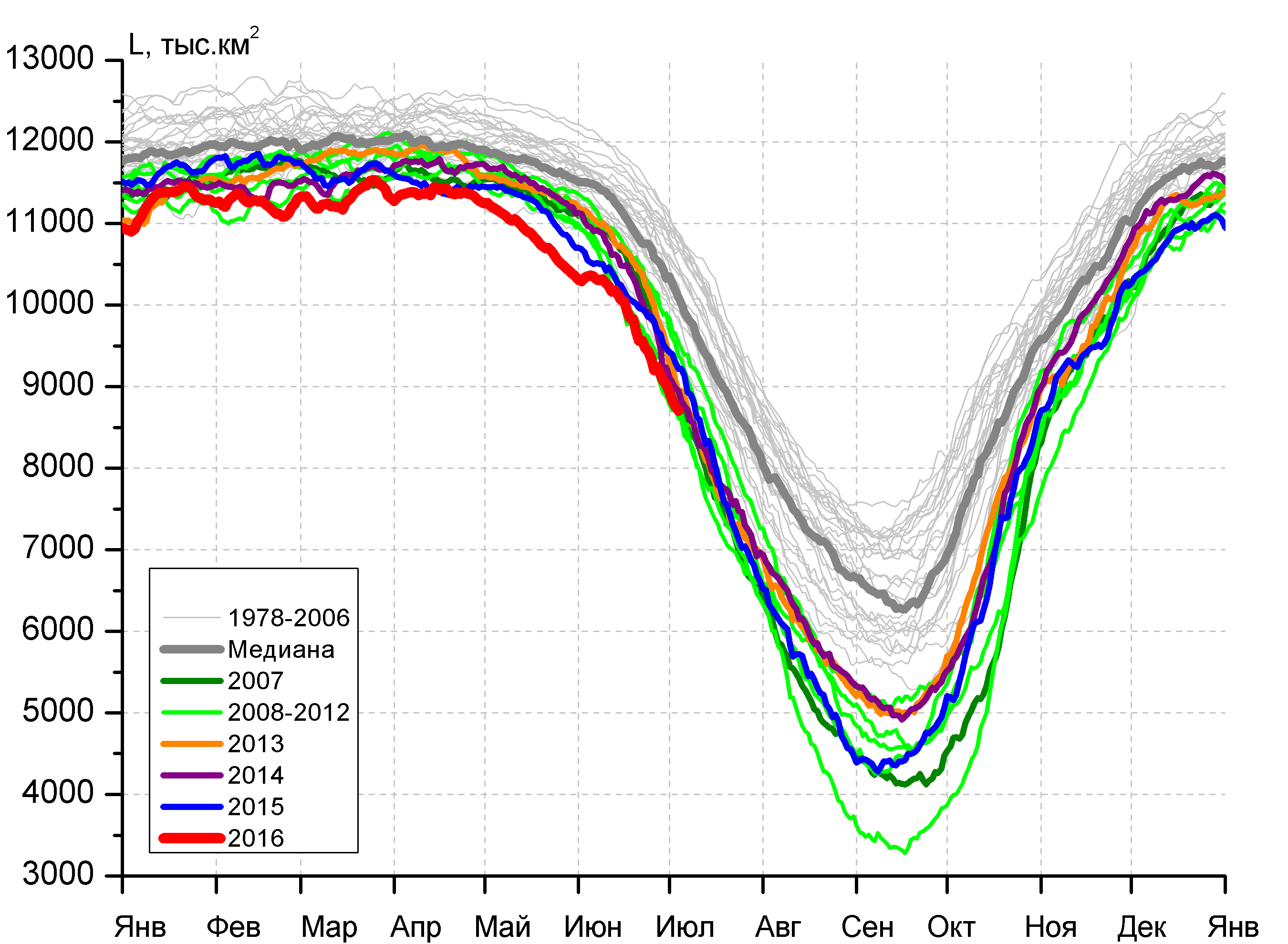 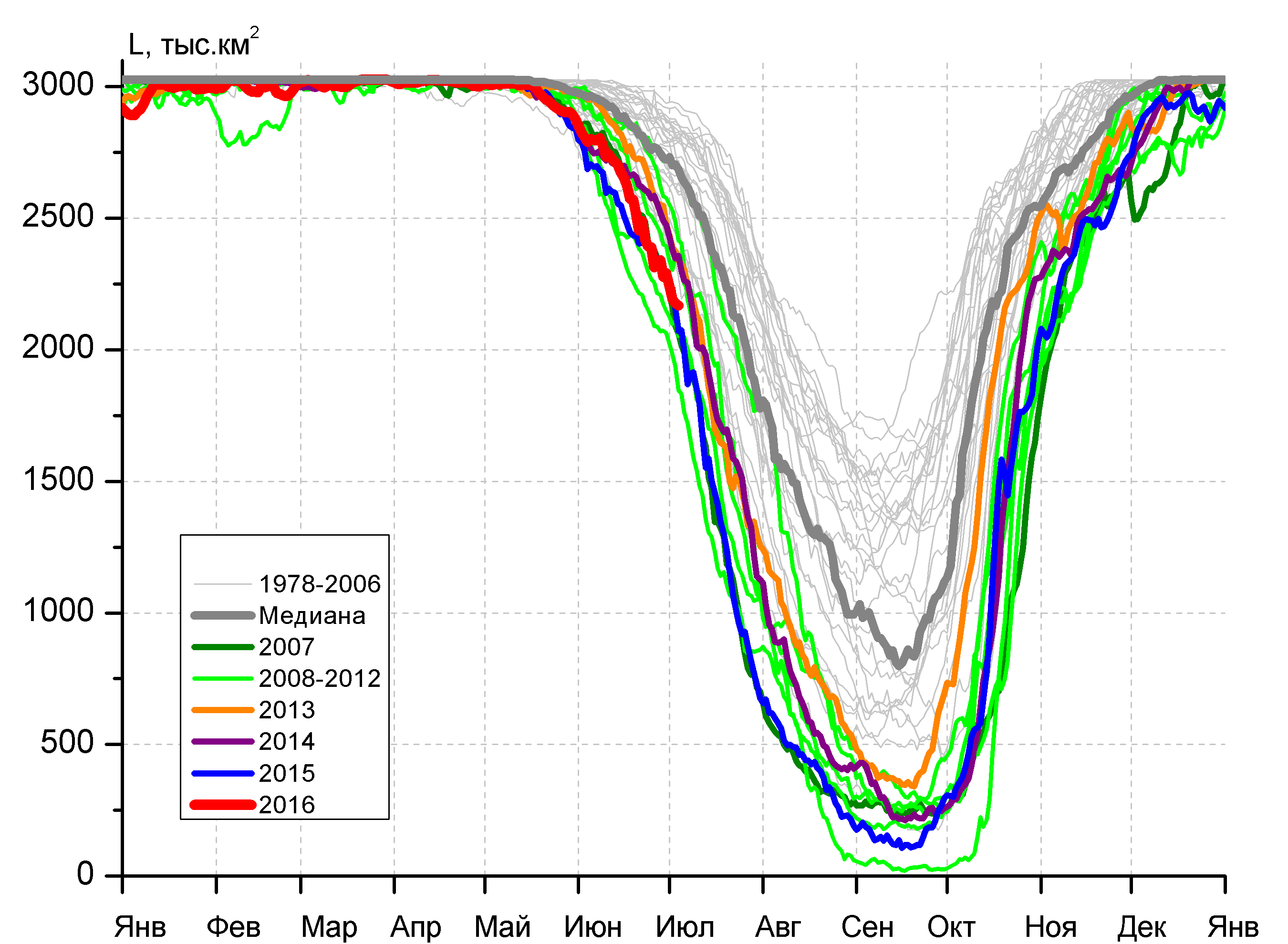 д)д)е)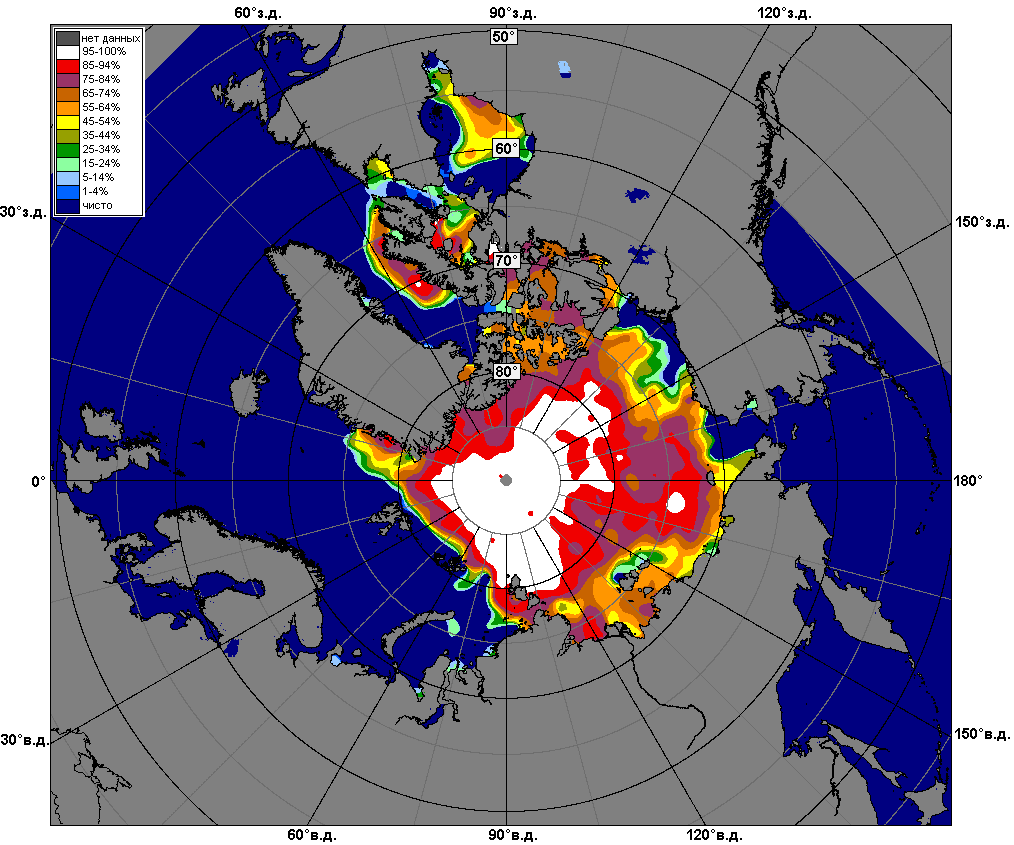 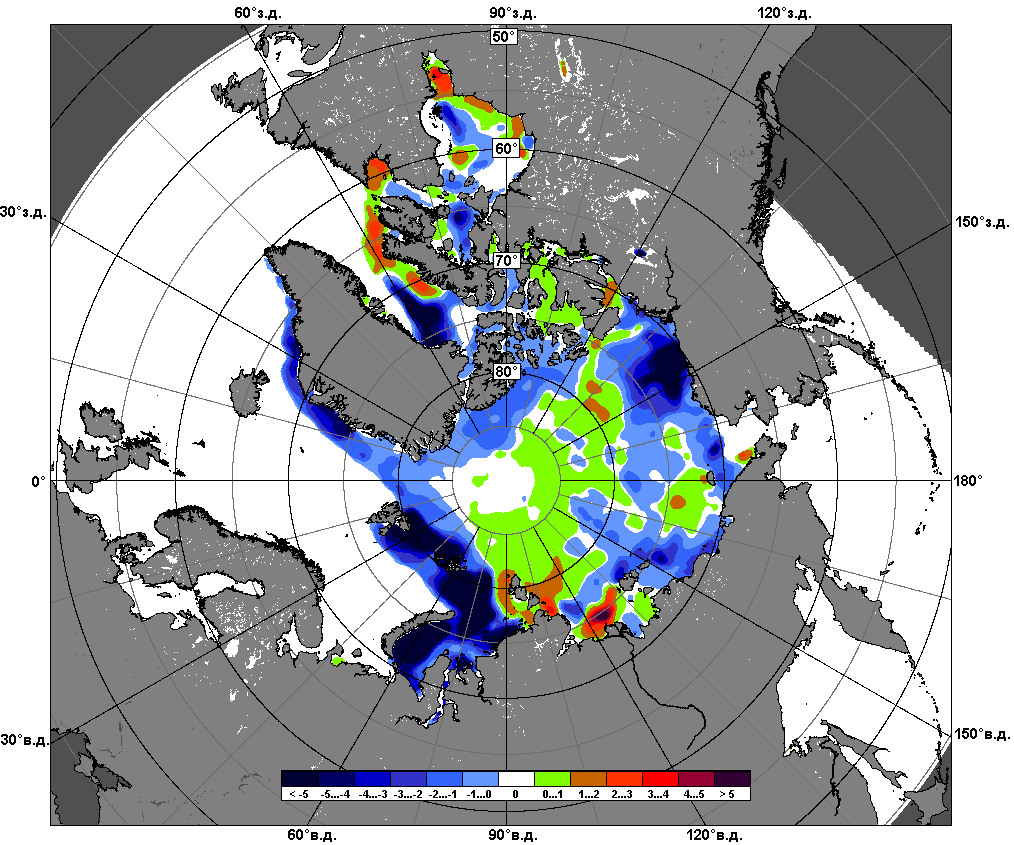 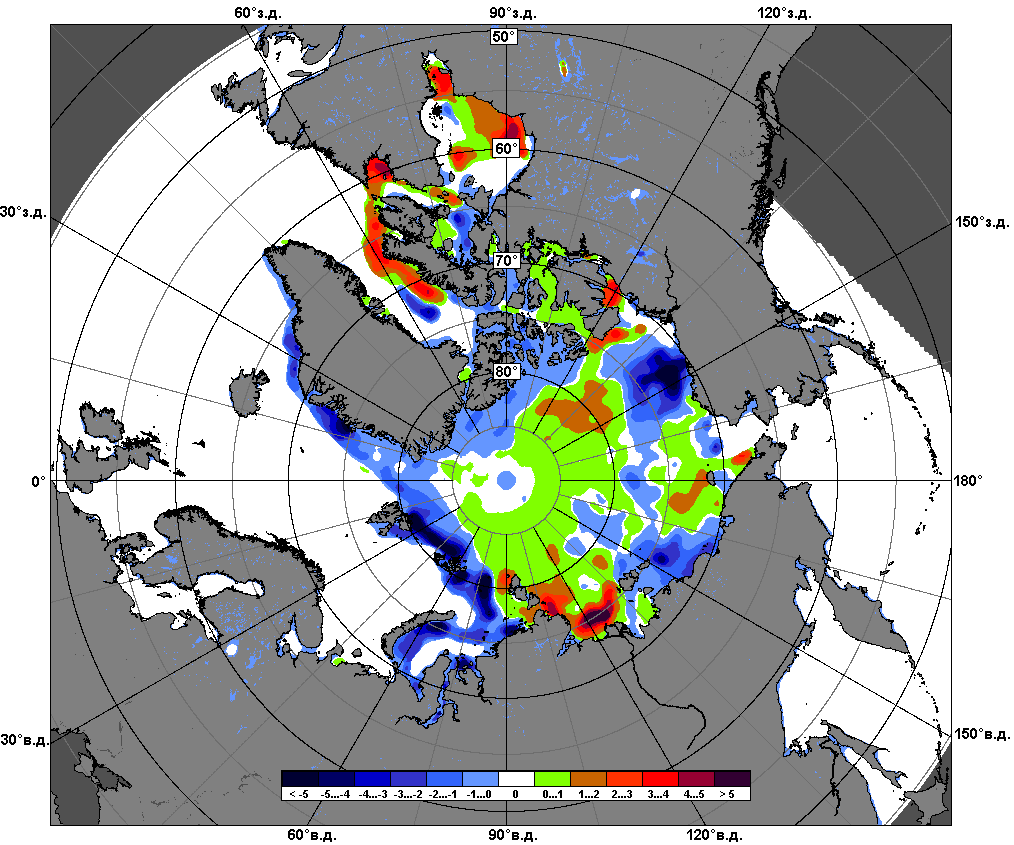 27.06 – 03.07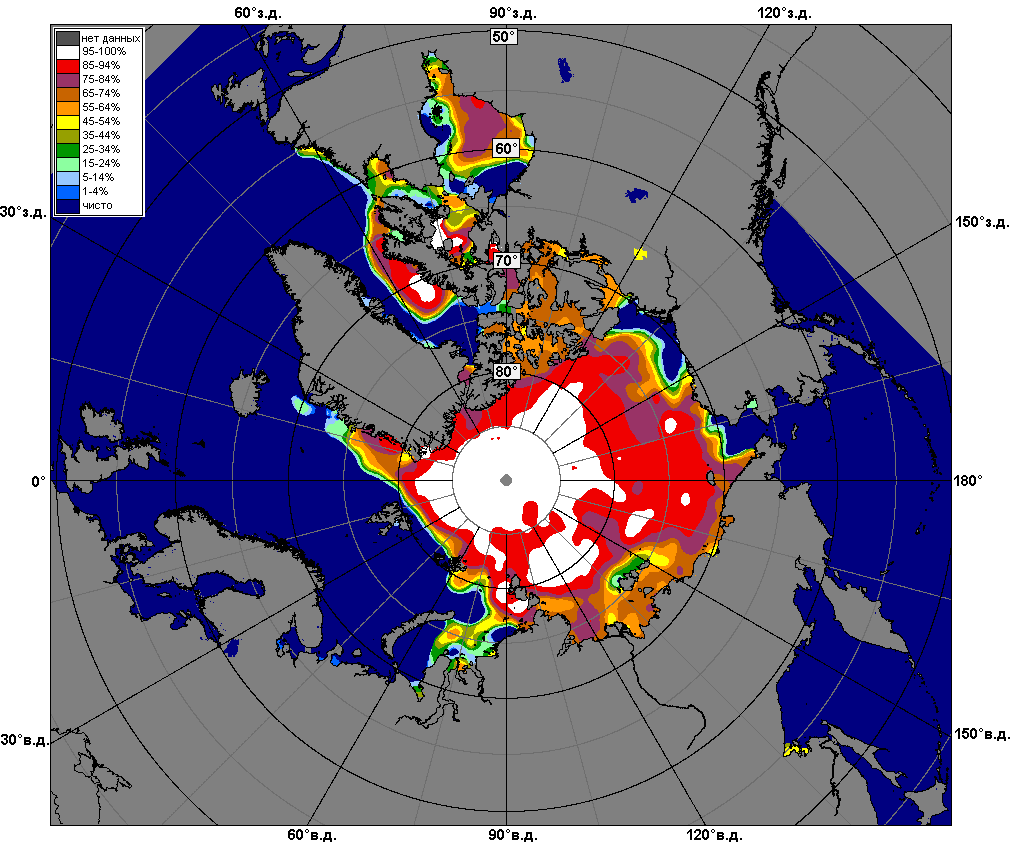 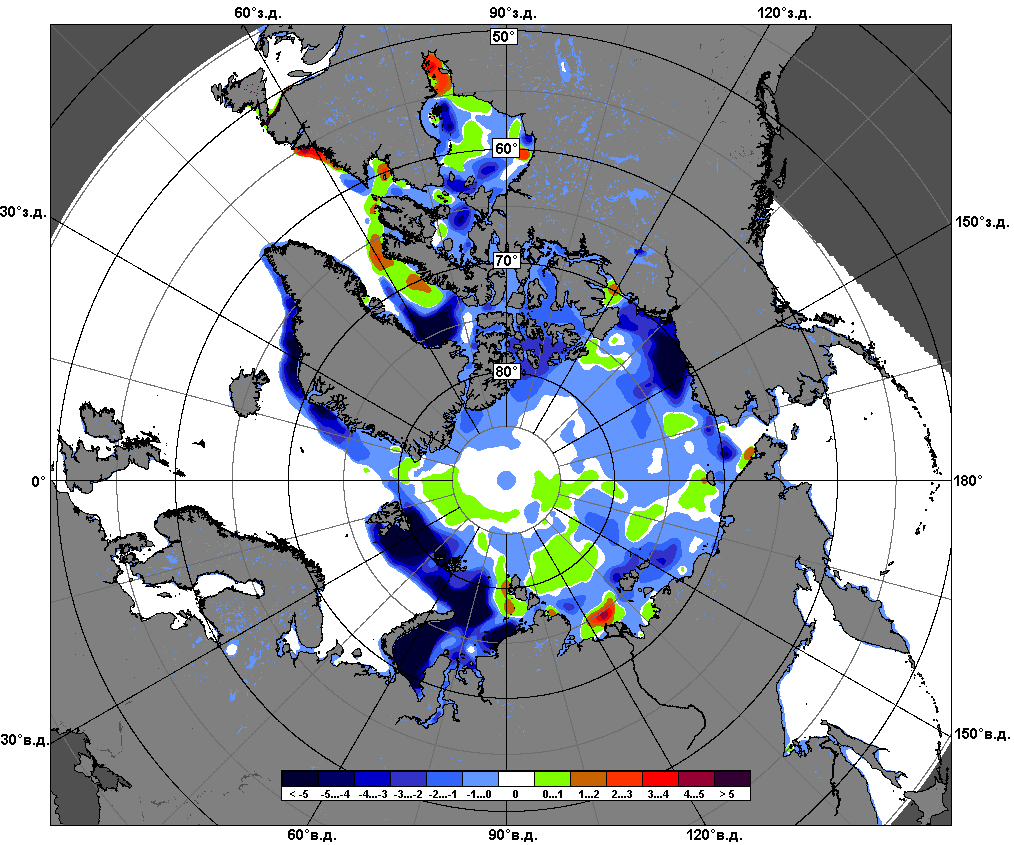 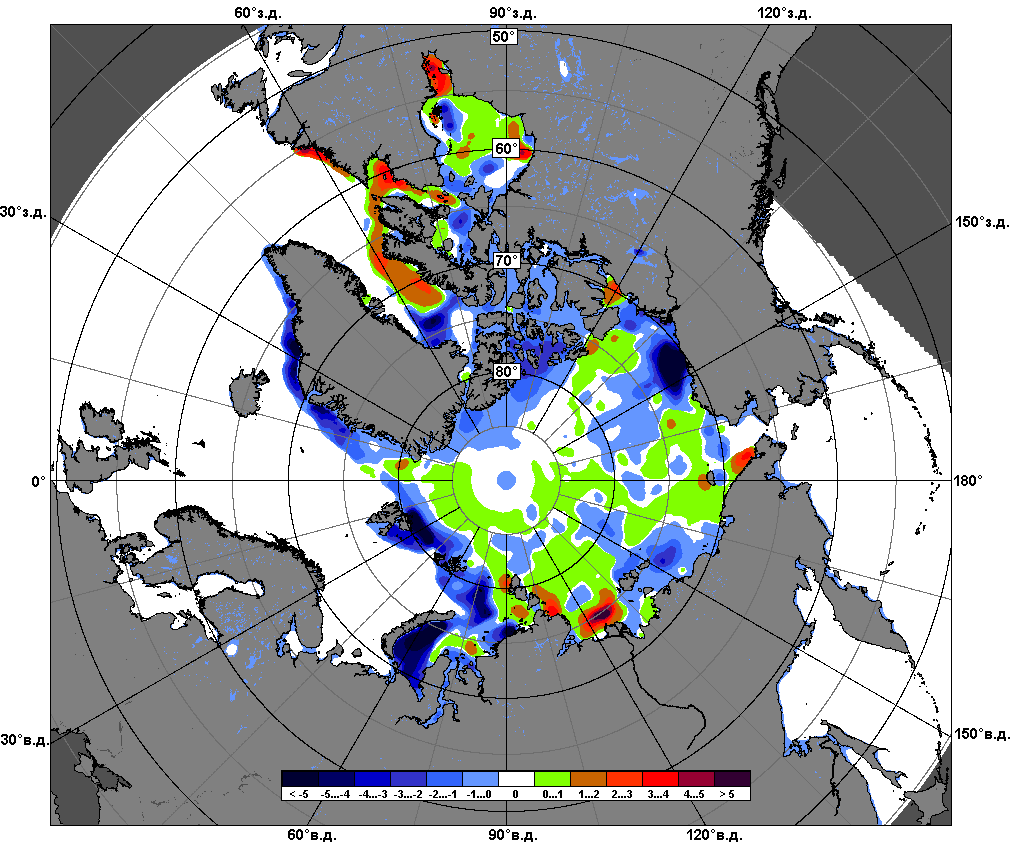 04.06 – 03.07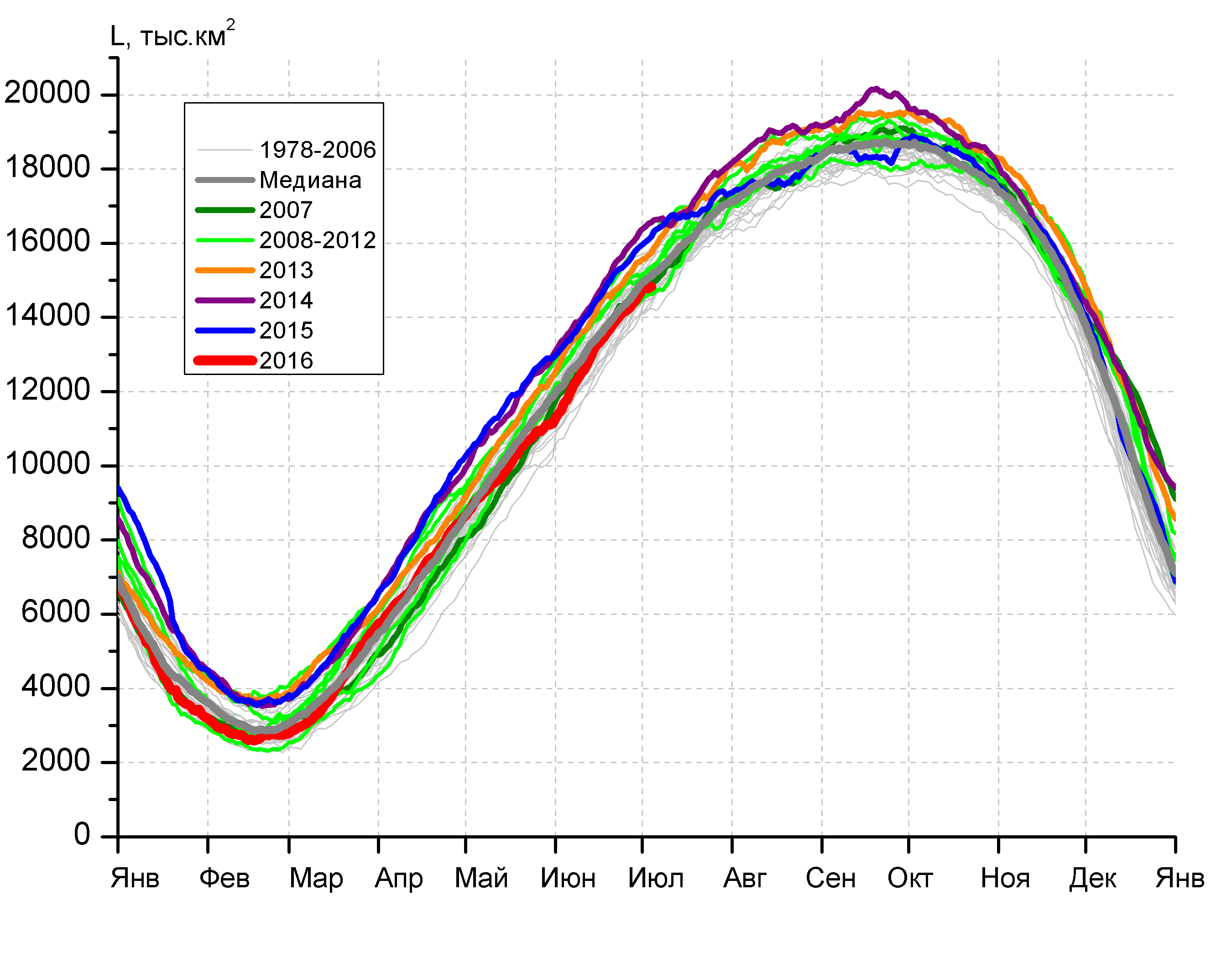 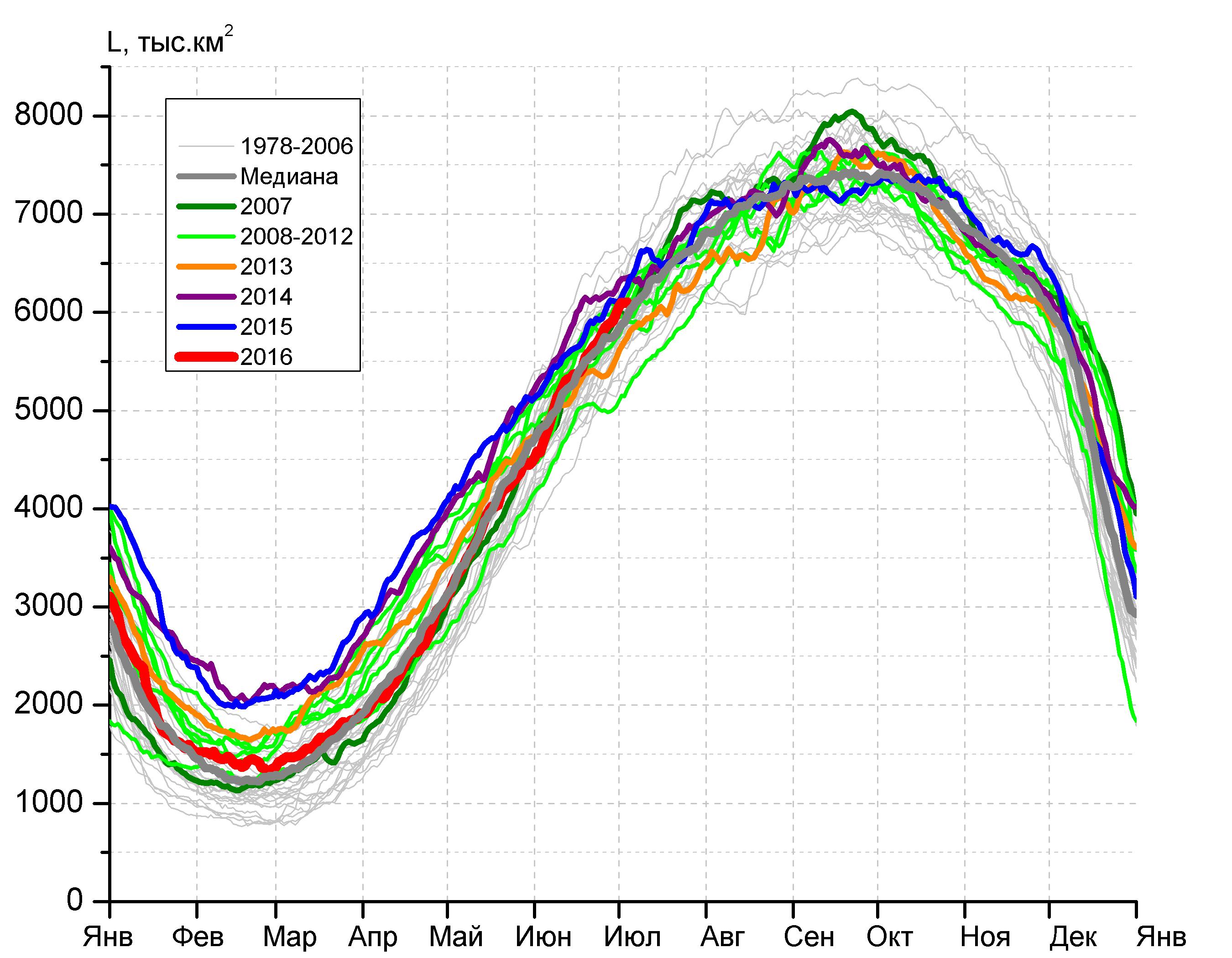 а)б)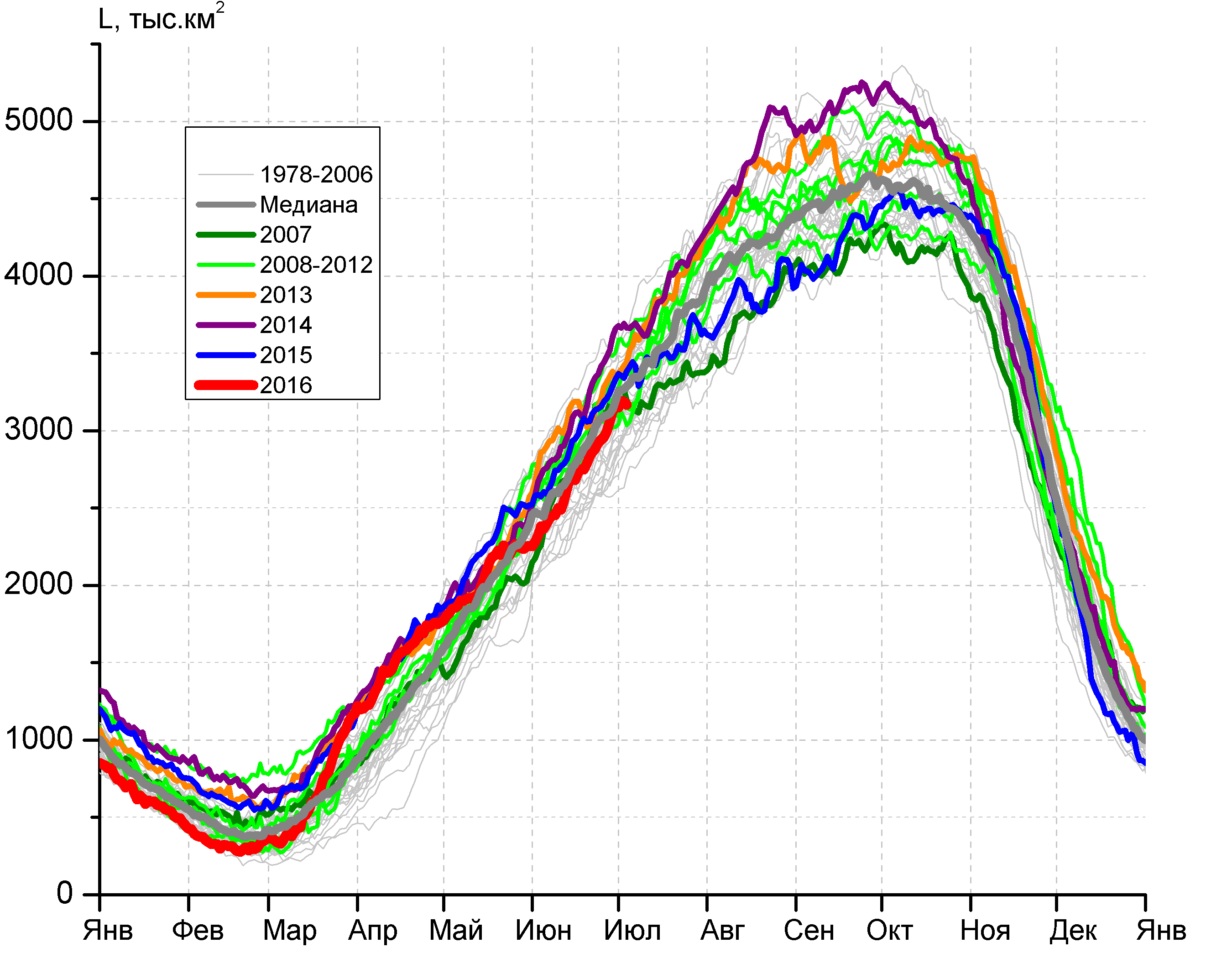 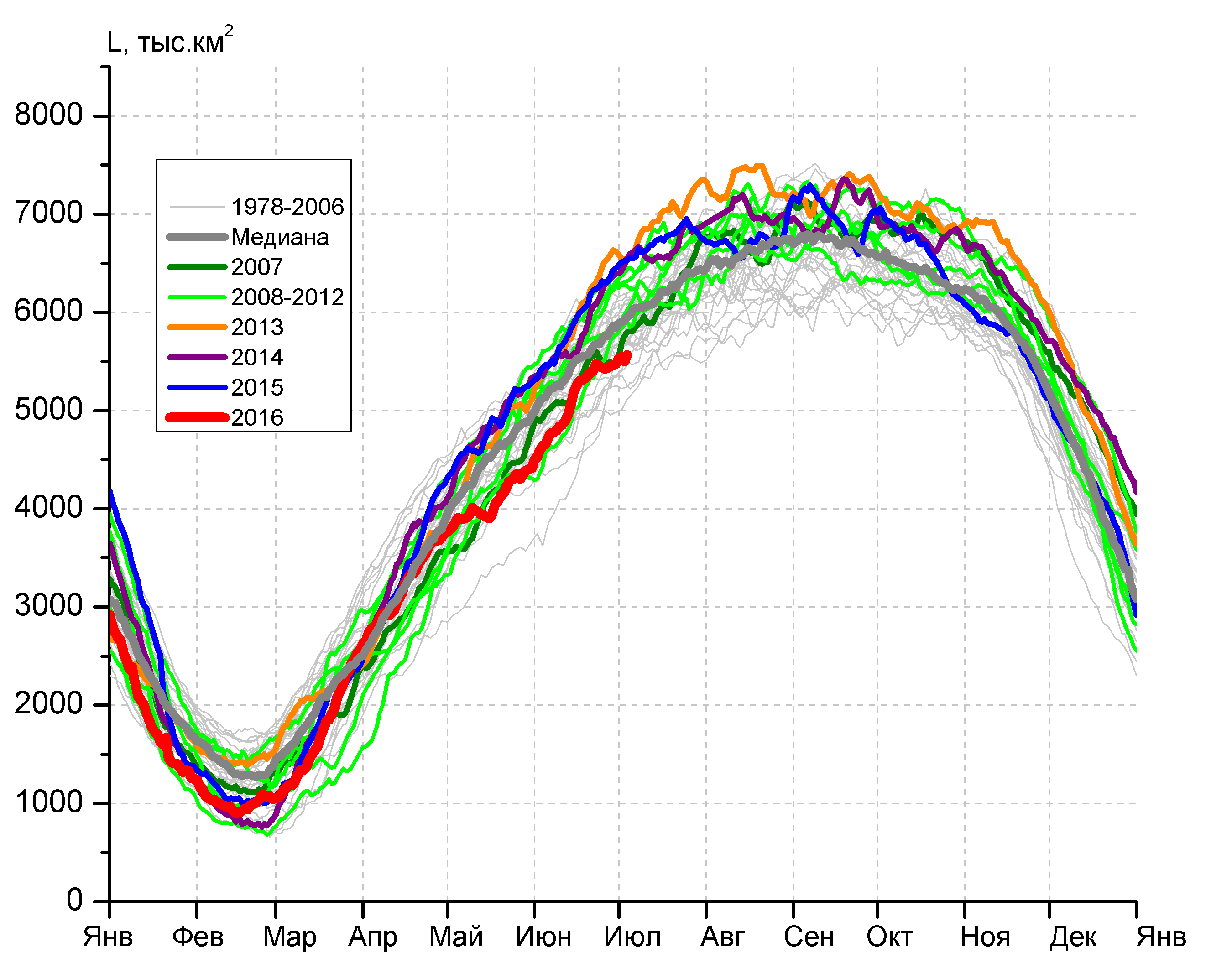 в)г)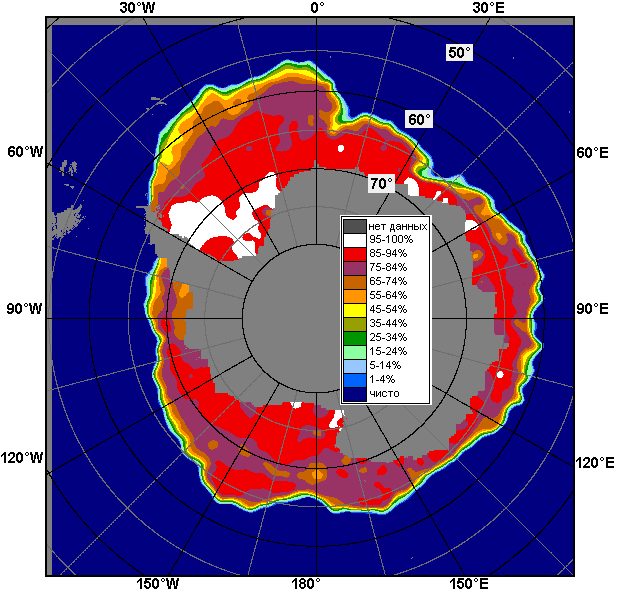 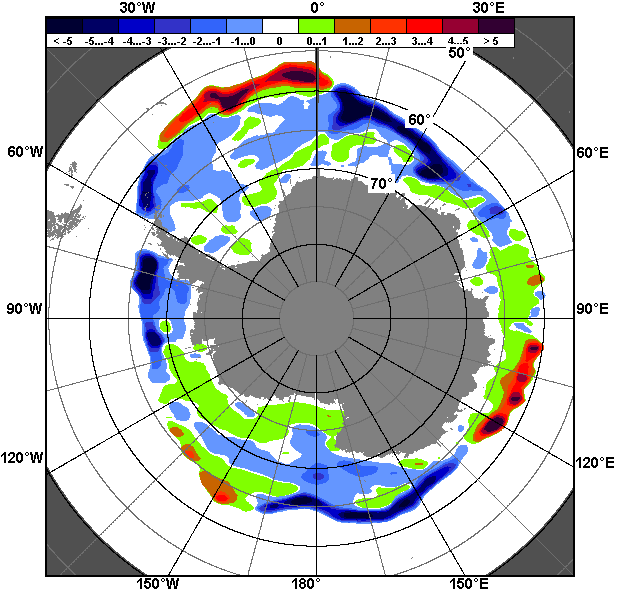 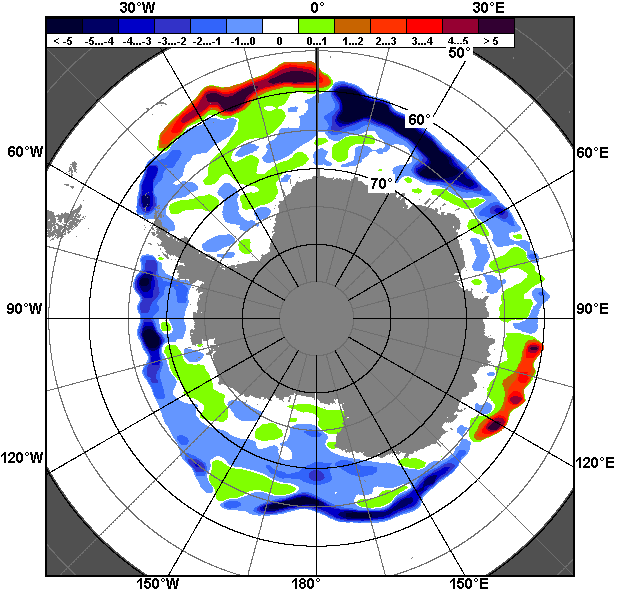 27.06 – 03.0727.06 – 03.0727.06 – 03.07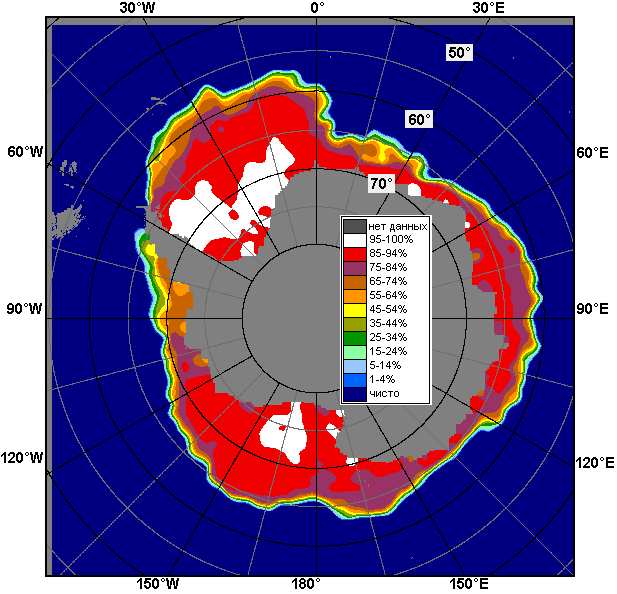 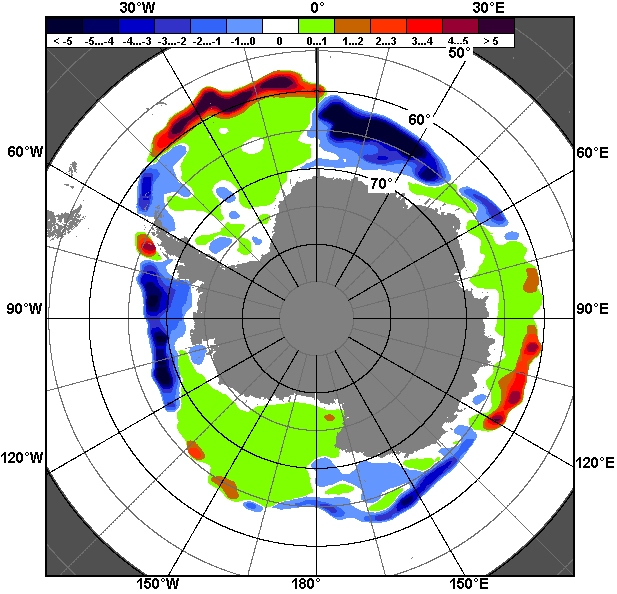 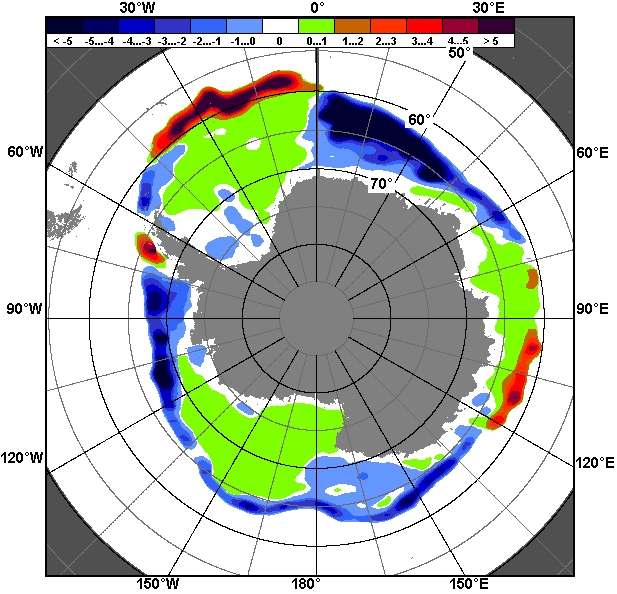 04.06 – 03.0704.06 – 03.0704.06 – 03.07РегионЮжный ОкеанАтлантический секторИндоокеанский сектор Тихоокеанский секторРазность598.4295.0238.265.3тыс.кв.км/сут.85.542.134.09.3МесяцS, тыс. км2Аномалии, тыс км2/%Аномалии, тыс км2/%Аномалии, тыс км2/%Аномалии, тыс км2/%Аномалии, тыс км2/%Аномалии, тыс км2/%Аномалии, тыс км2/%МесяцS, тыс. км22011 г2012 г2013 г2014 г2015 г2006-2016гг1978-2016гг04.06-03.0713442.7-117.9-301.2-994.5-1552.4-1312.1-682.5-275.304.06-03.0713442.7-0.9-2.2-6.9-10.4-8.9-4.8-2.027.06-03.0714597.7174.2-318.2-879.6-1663.3-1277.6-604.7-221.827.06-03.0714597.71.2-2.1-5.7-10.2-8.0-4.0-1.5МесяцS, тыс. км2Аномалии, тыс км2/%Аномалии, тыс км2/%Аномалии, тыс км2/%Аномалии, тыс км2/%Аномалии, тыс км2/%Аномалии, тыс км2/%Аномалии, тыс км2/%МесяцS, тыс. км22011 г2012 г2013 г2014 г2015 г2006-2016гг1978-2016гг04.06-03.075485.3633.1-100.2228.6-450.3-272.3-25.479.404.06-03.075485.313.0-1.84.3-7.6-4.7-0.51.527.06-03.075988.6929.0185.8455.8-270.1-142.3116.6146.427.06-03.075988.618.43.28.2-4.3-2.32.02.5МесяцS, тыс. км2Аномалии, тыс км2/%Аномалии, тыс км2/%Аномалии, тыс км2/%Аномалии, тыс км2/%Аномалии, тыс км2/%Аномалии, тыс км2/%Аномалии, тыс км2/%МесяцS, тыс. км22011 г2012 г2013 г2014 г2015 г2006-2016гг1978-2016гг04.06-03.072766.5-166.1-218.3-366.3-410.7-226.0-214.7-75.104.06-03.072766.5-5.7-7.3-11.7-12.9-7.6-7.2-2.627.06-03.073123.2-0.6-211.5-244.7-491.5-182.0-190.9-24.227.06-03.073123.20.0-6.3-7.3-13.6-5.5-5.8-0.8МесяцS, тыс. км2Аномалии, тыс км2/%Аномалии, тыс км2/%Аномалии, тыс км2/%Аномалии, тыс км2/%Аномалии, тыс км2/%Аномалии, тыс км2/%Аномалии, тыс км2/%МесяцS, тыс. км22011 г2012 г2013 г2014 г2015 г2006-2016гг1978-2016гг04.06-03.075191.0-585.017.4-856.8-691.4-813.6-442.4-279.604.06-03.075191.0-10.10.3-14.2-11.8-13.5-7.9-5.127.06-03.075485.9-754.2-292.6-1090.7-901.8-952.6-530.4-344.027.06-03.075485.9-12.1-5.1-16.6-14.1-14.8-8.8-5.9МесяцМинимальное знач.Максимальное знач.Среднее знач.Медиана27.06-03.0713638.827.06.198616521.803.07.201414819.414777.3МесяцМинимальное знач.Максимальное знач.Среднее знач.Медиана27.06-03.074985.427.06.20116677.202.07.20035842.25813.1МесяцМинимальное знач.Максимальное знач.Среднее знач.Медиана27.06-03.072572.428.06.19913692.903.07.20143147.33157.7МесяцМинимальное знач.Максимальное знач.Среднее знач.Медиана27.06-03.074957.828.06.19806634.229.06.20135829.95831.1РегионS, тыс. км2Аномалии, тыс км2/%Аномалии, тыс км2/%Аномалии, тыс км2/%Аномалии, тыс км2/%Аномалии, тыс км2/%Аномалии, тыс км2/%Аномалии, тыс км2/%1978-2016гг1978-2016гг1978-2016гг1978-2016ггРегионS, тыс. км22011 г2012 г2013 г2014 г2015 г2006-2016гг1978-2016ггМинимум датаМаксимум датаСреднееМедианаСев. полярная область9410.3-146.3-67.1-668.1-188.4-637.1-375.1-1351.98956.402.07.201012048.927.06.197910762.210881.0Сев. полярная область9410.3-1.5-0.7-6.6-2.0-6.3-3.8-12.68956.402.07.201012048.927.06.197910762.210881.0Сектор 45°W-95°E1609.9-609.5-369.9-637.4-827.7-572.3-609.3-1078.31522.403.07.20163445.627.06.19812688.22736.4Сектор 45°W-95°E1609.9-27.5-18.7-28.4-34.0-26.2-27.5-40.11522.403.07.20163445.627.06.19812688.22736.4Гренландское море360.5-262.4-330.7-165.3-117.6-236.8-177.3-255.8343.902.07.2016829.130.06.1981616.3627.0Гренландское море360.5-42.1-47.8-31.4-24.6-39.6-33.0-41.5343.902.07.2016829.130.06.1981616.3627.0Баренцево море25.4-156.2-30.5-2.6-121.0-160.2-102.4-320.313.703.07.2016775.127.06.1998345.7333.0Баренцево море25.4-86.0-54.5-9.2-82.6-86.3-80.1-92.613.703.07.2016775.127.06.1998345.7333.0Карское море283.7-75.979.2-357.8-465.3-123.0-249.8-414.9179.102.07.2012839.227.06.1981698.6754.8Карское море283.7-21.138.7-55.8-62.1-30.2-46.8-59.4179.102.07.2012839.227.06.1981698.6754.8Сектор 95°E-170°W3353.5277.541.9140.4296.771.6133.244.82874.503.07.20073561.727.06.19943308.63327.1Сектор 95°E-170°W3353.59.01.34.49.72.24.11.42874.503.07.20073561.727.06.19943308.63327.1Море Лаптевых671.3168.966.0173.8189.238.996.852.6449.703.07.2014674.327.06.1996618.7637.7Море Лаптевых671.333.610.934.939.36.216.88.5449.703.07.2014674.327.06.1996618.7637.7Восточно-Сибирское море900.718.729.4-13.363.3-1.519.811.4680.503.07.1990915.127.06.1988889.3901.7Восточно-Сибирское море900.72.13.4-1.57.6-0.22.21.3680.503.07.1990915.127.06.1988889.3901.7Чукотское море409.8119.2-62.9-14.120.691.716.8-24.5273.603.07.2007579.027.06.1985434.3432.9Чукотское море409.841.0-13.3-3.35.328.84.3-5.6273.603.07.2007579.027.06.1985434.3432.9Берингово море20.512.8-0.80.1-5.71.30.6-9.00.001.07.198783.901.07.198529.630.9Берингово море20.5166.8-3.60.3-21.86.73.2-30.60.001.07.198783.901.07.198529.630.9Сектор 170°W-45°W4446.9185.8261.0-171.1342.7-136.3101.0-318.53721.102.07.20105625.127.06.19834765.44829.9Сектор 170°W-45°W4446.94.46.2-3.78.4-3.02.3-6.73721.102.07.20105625.127.06.19834765.44829.9Море Бофорта311.8-49.534.1-160.1-33.8-84.4-51.6-102.5120.003.07.1998486.627.06.1980414.2444.6Море Бофорта311.8-13.712.3-33.9-9.8-21.3-14.2-24.7120.003.07.1998486.627.06.1980414.2444.6Гудзонов залив451.7120.4107.463.4180.2-20.192.6-27.543.101.07.2001820.927.06.1992479.3511.5Гудзонов залив451.736.331.216.366.3-4.325.8-5.743.101.07.2001820.927.06.1992479.3511.5Море Лабрадор25.918.011.9-20.25.27.08.1-8.50.503.07.2006164.527.06.199134.421.5Море Лабрадор25.9227.085.2-43.825.136.845.3-24.70.503.07.2006164.527.06.199134.421.5Дейвисов пролив252.9121.077.017.8144.7-19.152.49.482.303.07.2014406.129.06.1984243.5247.0Дейвисов пролив252.991.843.87.6133.7-7.026.13.982.303.07.2014406.129.06.1984243.5247.0Канадский архипелаг1055.5119.691.07.099.449.975.16.2870.002.07.20101185.227.06.19791049.41054.5Канадский архипелаг1055.512.89.40.710.45.07.70.6870.002.07.20101185.227.06.19791049.41054.5РегионS, тыс. км2Аномалии, тыс км2/%Аномалии, тыс км2/%Аномалии, тыс км2/%Аномалии, тыс км2/%Аномалии, тыс км2/%Аномалии, тыс км2/%Аномалии, тыс км2/%1978-2016гг1978-2016гг1978-2016гг1978-2016ггРегионS, тыс. км22011 г2012 г2013 г2014 г2015 г2006-2016гг1978-2016ггМинимум датаМаксимум датаСреднееМедианаСев. полярная область10244.9-332.0-368.0-986.4-591.5-493.7-543.3-1300.78956.402.07.201013051.704.06.198111545.611680.4Сев. полярная область10244.9-3.1-3.5-8.8-5.5-4.6-5.0-11.38956.402.07.201013051.704.06.198111545.611680.4Сектор 45°W-95°E1992.0-460.4-284.9-594.9-684.7-394.9-505.8-925.11522.403.07.20163816.506.06.19812917.12947.2Сектор 45°W-95°E1992.0-18.8-12.5-23.0-25.6-16.5-20.3-31.71522.403.07.20163816.506.06.19812917.12947.2Гренландское море448.6-194.7-273.7-188.9-131.8-183.4-161.3-221.5343.902.07.2016882.318.06.1981670.1676.3Гренландское море448.6-30.3-37.9-29.6-22.7-29.0-26.4-33.0343.902.07.2016882.318.06.1981670.1676.3Баренцево море66.2-191.2-36.0-64.8-150.4-152.0-135.1-384.113.703.07.20161060.111.06.1979450.4424.2Баренцево море66.2-74.3-35.2-49.5-69.4-69.6-67.1-85.313.703.07.20161060.111.06.1979450.4424.2Карское море505.59.199.0-244.9-304.5-23.8-150.0-253.6179.102.07.2012839.204.06.1979759.1812.6Карское море505.51.824.4-32.6-37.6-4.5-22.9-33.4179.102.07.2012839.204.06.1979759.1812.6Сектор 95°E-170°W3406.2185.0-39.123.2219.946.158.5-14.72874.503.07.20073742.804.06.20123420.93444.3Сектор 95°E-170°W3406.25.7-1.10.76.91.41.7-0.42874.503.07.20073742.804.06.20123420.93444.3Море Лаптевых669.7122.057.5107.2136.422.765.333.8449.703.07.2014674.304.06.1979635.9653.7Море Лаптевых669.722.39.419.125.63.510.85.3449.703.07.2014674.304.06.1979635.9653.7Восточно-Сибирское море909.911.919.1-4.368.7-1.712.510.6680.503.07.1990915.104.06.1979899.3913.2Восточно-Сибирское море909.91.32.1-0.58.2-0.21.41.2680.503.07.1990915.104.06.1979899.3913.2Чукотское море458.785.3-57.6-43.311.675.10.8-30.6273.603.07.2007597.304.06.1985489.3495.1Чукотское море458.722.8-11.2-8.62.619.60.2-6.2273.603.07.2007597.304.06.1985489.3495.1Берингово море21.17.3-86.6-38.4-21.53.3-21.8-35.80.001.07.1987349.004.06.201256.851.8Берингово море21.152.5-80.4-64.6-50.518.4-50.8-62.90.001.07.1987349.004.06.201256.851.8Сектор 170°W-45°W4846.7-56.7-44.0-414.8-126.7-144.9-96.0-360.93721.102.07.20106100.204.06.19845207.65283.4Сектор 170°W-45°W4846.7-1.2-0.9-7.9-2.5-2.9-1.9-6.93721.102.07.20106100.204.06.19845207.65283.4Море Бофорта321.2-116.2-23.7-162.0-112.6-84.9-90.0-118.1120.003.07.1998486.604.06.1980439.3467.5Море Бофорта321.2-26.6-6.9-33.5-26.0-20.9-21.9-26.9120.003.07.1998486.604.06.1980439.3467.5Гудзонов залив618.761.318.7-15.427.829.535.6-27.443.101.07.2001839.004.06.1991646.0697.1Гудзонов залив618.711.03.1-2.44.75.06.1-4.243.101.07.2001839.004.06.1991646.0697.1Море Лабрадор66.651.527.7-6.1-11.519.117.1-0.60.503.07.2006256.404.06.199267.258.4Море Лабрадор66.6340.971.3-8.4-14.740.334.5-0.90.503.07.2006256.404.06.199267.258.4Дейвисов пролив270.640.327.9-22.731.0-49.19.5-18.782.303.07.2014431.804.06.1984289.2291.5Дейвисов пролив270.617.511.5-7.712.9-15.43.6-6.482.303.07.2014431.804.06.1984289.2291.5Канадский архипелаг1114.386.746.65.747.27.847.24.8870.002.07.20101190.105.06.19891109.51132.9Канадский архипелаг1114.38.44.40.54.40.74.40.4870.002.07.20101190.105.06.19891109.51132.9Канадский архипелаг1114.35.51.7-0.21.6-0.52.4-0.2870.002.07.20101190.105.06.19891109.51132.9РегионS, тыс. км2Аномалии, тыс км2/%Аномалии, тыс км2/%Аномалии, тыс км2/%Аномалии, тыс км2/%Аномалии, тыс км2/%Аномалии, тыс км2/%Аномалии, тыс км2/%1978-2016гг1978-2016гг1978-2016гг1978-2016ггРегионS, тыс. км22011 г2012 г2013 г2014 г2015 г2006-2016гг1978-2016ггМинимум датаМаксимум датаСреднееМедианаЮжный Океан14597.7174.2-318.2-879.6-1663.3-1277.6-604.7-221.813638.827.06.198616521.803.07.201414819.414777.3Южный Океан14597.71.2-2.1-5.7-10.2-8.0-4.0-1.513638.827.06.198616521.803.07.201414819.414777.3Атлантический сектор5988.6929.0185.8455.8-270.1-142.3116.6146.44985.427.06.20116677.202.07.20035842.25813.1Атлантический сектор5988.618.43.28.2-4.3-2.32.02.54985.427.06.20116677.202.07.20035842.25813.1Западная часть моря Уэдделла2329.2253.332.2112.45.1-65.629.6-14.72009.127.06.19992727.703.07.19922343.92353.4Западная часть моря Уэдделла2329.212.21.45.10.2-2.71.3-0.62009.127.06.19992727.703.07.19922343.92353.4Восточная часть моря Уэдделла3659.3675.7153.6343.4-275.2-76.787.0161.02841.827.06.19834341.602.07.20033498.33514.6Восточная часть моря Уэдделла3659.322.64.410.4-7.0-2.12.44.62841.827.06.19834341.602.07.20033498.33514.6Индоокеанский сектор3123.2-0.6-211.5-244.7-491.5-182.0-190.9-24.22572.428.06.19913692.903.07.20143147.33157.7Индоокеанский сектор3123.20.0-6.3-7.3-13.6-5.5-5.8-0.82572.428.06.19913692.903.07.20143147.33157.7Море Космонавтов504.437.8-339.6-287.6-346.6-187.4-239.0-153.3369.627.06.19921086.901.07.2010657.8656.8Море Космонавтов504.48.1-40.2-36.3-40.7-27.1-32.1-23.3369.627.06.19921086.901.07.2010657.8656.8Море Содружества1102.6-22.742.8-27.132.4-89.4-50.9-19.2794.027.06.20031413.201.07.20011121.91126.3Море Содружества1102.6-2.04.0-2.43.0-7.5-4.4-1.7794.027.06.20031413.201.07.20011121.91126.3Море Моусона1516.1-15.785.370.1-177.484.598.0148.11032.227.06.19871772.303.07.19991368.01363.1Море Моусона1516.1-1.06.04.8-10.55.96.910.81032.227.06.19871772.303.07.19991368.01363.1Тихоокеанский сектор5485.9-754.2-292.6-1090.7-901.8-952.6-530.4-344.04957.828.06.19806634.229.06.20135829.95831.1Тихоокеанский сектор5485.9-12.1-5.1-16.6-14.1-14.8-8.8-5.94957.828.06.19806634.229.06.20135829.95831.1Море Росса4816.2-282.216.1-737.1-698.0-454.9-330.8-89.93712.530.06.19805595.629.06.20134906.14929.1Море Росса4816.2-5.50.3-13.3-12.7-8.6-6.4-1.83712.530.06.19805595.629.06.20134906.14929.1Море Беллинсгаузена669.7-472.1-308.7-353.6-203.8-494.5-199.4-254.0356.030.06.19981378.727.06.1991923.7905.1Море Беллинсгаузена669.7-41.3-31.5-34.6-23.3-42.5-22.9-27.5356.030.06.19981378.727.06.1991923.7905.1РегионS, тыс. км2Аномалии, тыс км2/%Аномалии, тыс км2/%Аномалии, тыс км2/%Аномалии, тыс км2/%Аномалии, тыс км2/%Аномалии, тыс км2/%Аномалии, тыс км2/%1978-2016гг1978-2016гг1978-2016гг1978-2016ггРегионS, тыс. км22011 г2012 г2013 г2014 г2015 г2006-2016гг1978-2016ггМинимум датаМаксимум датаСреднееМедианаЮжный Океан13442.7-117.9-301.2-994.5-1552.4-1312.1-682.5-275.310753.204.06.198016521.803.07.201413718.013747.8Южный Океан13442.7-0.9-2.2-6.9-10.4-8.9-4.8-2.010753.204.06.198016521.803.07.201413718.013747.8Атлантический сектор5485.3633.1-100.2228.6-450.3-272.3-25.479.43983.904.06.20026677.202.07.20035405.85412.6Атлантический сектор5485.313.0-1.84.3-7.6-4.7-0.51.53983.904.06.20026677.202.07.20035405.85412.6Западная часть моря Уэдделла2388.0302.178.2199.164.1-10.6112.383.31854.515.06.19992750.119.06.19912304.82319.0Западная часть моря Уэдделла2388.014.53.49.12.8-0.44.93.61854.515.06.19992750.119.06.19912304.82319.0Восточная часть моря Уэдделла3097.3331.1-178.429.5-514.4-261.8-137.8-3.81922.205.06.19874341.602.07.20033101.13110.2Восточная часть моря Уэдделла3097.312.0-5.41.0-14.2-7.8-4.3-0.11922.205.06.19874341.602.07.20033101.13110.2Индоокеанский сектор2766.5-166.1-218.3-366.3-410.7-226.0-214.7-75.12093.904.06.19803692.903.07.20142841.62832.2Индоокеанский сектор2766.5-5.7-7.3-11.7-12.9-7.6-7.2-2.62093.904.06.19803692.903.07.20142841.62832.2Море Космонавтов409.0-38.8-279.1-266.3-260.5-176.6-217.2-137.5180.704.06.19871086.901.07.2010546.5518.6Море Космонавтов409.0-8.7-40.6-39.4-38.9-30.2-34.7-25.2180.704.06.19871086.901.07.2010546.5518.6Море Содружества1005.9-23.764.8-62.480.0-70.0-39.9-10.2694.504.06.20001413.201.07.20011016.11009.9Море Содружества1005.9-2.36.9-5.88.6-6.5-3.8-1.0694.504.06.20001413.201.07.20011016.11009.9Море Моусона1351.5-103.6-4.1-37.5-230.118.142.172.5889.106.06.19801772.303.07.19991279.01260.0Море Моусона1351.5-7.1-0.3-2.7-14.51.43.25.7889.106.06.19801772.303.07.19991279.01260.0Тихоокеанский сектор5191.0-585.017.4-856.8-691.4-813.6-442.4-279.63624.204.06.19806634.229.06.20135470.65491.9Тихоокеанский сектор5191.0-10.10.3-14.2-11.8-13.5-7.9-5.13624.204.06.19806634.229.06.20135470.65491.9Море Росса4542.9-389.1185.8-610.7-603.5-475.6-354.7-120.72718.904.06.19805595.629.06.20134663.64718.1Море Росса4542.9-7.94.3-11.8-11.7-9.5-7.2-2.62718.904.06.19805595.629.06.20134663.64718.1Море Беллинсгаузена648.1-195.8-168.4-246.1-88.0-337.2-87.6-159.0285.905.06.20061485.717.06.1991807.0786.5Море Беллинсгаузена648.1-23.2-20.6-27.5-12.0-34.2-11.9-19.7285.905.06.20061485.717.06.1991807.0786.5РегионСев. полярная областьСектор 45°W-95°EГренландское мореБаренцево мореРазность-535.9-207.4-39.6-26.4тыс.кв.км/сут.-76.6-29.6-5.7-3.8РегионКарское мореСектор 95°E-170°WМоре ЛаптевыхВосточно-Сибирское мореРазность-118.6-49.31.2-9.6тыс.кв.км/сут.-16.9-7.00.2-1.4РегионЧукотское мореБерингово мореСектор 170°W-45°WМоре БофортаРазность-32.5-0.5-279.1-1.1тыс.кв.км/сут.-4.6-0.1-39.9-0.2РегионГудзонов заливМоре ЛабрадорДейвисов проливКанадский архипелагРазность-116.6-27.8-10.4-56.5тыс.кв.км/сут.-16.7-4.0-1.5-8.1РегионЮжный ОкеанАтлантический секторЗападная часть моря УэдделлаВосточная часть моря УэдделлаРазность598.4295.0-76.1371.0тыс.кв.км/сут.85.542.1-10.953.0РегионИндоокеанский секторМоре КосмонавтовМоре СодружестваМоре МоусонаРазность238.2100.088.150.1тыс.кв.км/сут.34.014.312.67.2РегионТихоокеанский секторМоре РоссаМоре БеллинсгаузенаРазность65.358.86.5тыс.кв.км/сут.9.38.40.9